Contenido1.	PRESENTACIÓN	31.1	Objetivos	32.	RESULTADOS INSTITUCIONALES	42.1	Competencias Genéricas	42.2	Empleabilidad (Historia Laboral)	52.3	Situación Laboral Actual	53.	RESULTADOS POR FACULTADES	73.1	Facultad de Ciencias de la Educación, Humanas y Tecnologías	73.2	Facultad de Ciencias de la Salud	103.3	Facultad de Ciencias Políticas y Administrativas	133.4	Facultad de Ingeniería	164.	RESULTADOS POR CARRERA	194.1	Carrera de Biología, Química y Laboratorio	194.2	Carrera de Ciencias Exactas	224.3	Carrera de Ciencias Sociales	254.4	Carrera de Diseño Gráfico	284.5	Carrera de Educación Básica	314.6	Carrera de Educación Parvularia e Inicial.	344.7	Carrera de Idiomas Ingles	374.8	Carrera de Psicología Educativa	404.9	Carrera de Cultura Física	434.10	Carrera de Enfermería	464.11	Carrera de Laboratorio Clínico	494.12	Carrera de Medicina	524.13	Carrera de Odontología	554.14	Carrera de Psicología Clínica	584.15	Carrera de Terapia Física	614.16	Carrera de Comunicación Social	644.17	Carrera de Contabilidad y Auditoría CPA	674.18	Carrera de Derecho	704.19	Carrera de Economía	734.20	Carrera de Gestión Turística y Hotelera	764.21	Carrera de Ingeniería Comercial	794.22	Carrera de Ingeniería Agroindustrial	824.23	Carrera de Ingeniería Ambiental	854.24	Carrera de Arquitectura	884.25	Carrera de Ingeniería Civil	914.26	Carrera de Ingeniería en Electrónica y Telecomunicaciones	944.27	Carrera de Ingeniería Industrial	974.28	Carrera de Ingeniería en Sistemas y Computación	100PRESENTACIÓNLa Ley Orgánica de Educación Superior del Artículo 142, establece que todas las Universidades deben de tener un sistema de seguimiento a graduados, tal como dice el mencionado Art. 142: “Todas las instituciones del sistema de educación superior, públicas y particulares, deberán instrumentar un sistema de seguimiento a sus graduados y sus resultados serán remitidos para conocimiento de Consejo de Evaluación, Acreditación y Aseguramiento de la Calidad de la Educación Superior. La UNACH como institución de educación superior, tiene el procedimiento institucional para realizar el seguimiento a graduados, permitiendo conocer las valoraciones de los graduados, como una orientación valiosa para ser considerada en el análisis y posterior mejoramiento de los estándares académicos, ya que el desempeño profesional de los graduados permitirá encontrar la diferencia entre los resultados actuales y los deseados, para especificar prioridades que guiarán la toma de decisiones con el objetivo de mejorar la calidad y eficiencia en las Instituciones de Educación Superior. ObjetivosGeneralConocer la situación de los graduados de la UNACH en relación con la formación recibida y su campo laboral, a fin de mejorar la oferta curricular y la formación profesional de los graduados como de estudiantes. Específicos Proporcionar información estadística sobre la empleabilidad de los graduados y las necesidades formativas de los mismos. Promover acciones que permitan la participación conjunta de institución / graduados, a fin de fortalecer la malla curricular. Establecer la correspondencia entre las competencias tanto genéricas como especificas adquiridas en la carrera y las aplicadas en la actividad laboral.Diseño del InstrumentoSe toma como base los instrumentos utilizados en años anteriores y nuevas preguntas para aumentar la información de los graduados.Se incluyen preguntas cerradas y abiertas para posibilitar que el encuestado emita su criterio libremente y así contar con una mejor realimentación.Para conocer la opinión de los encuestados se pidió que valore la respuesta a las preguntas con la siguiente escala de Likert:Determinación de tamaño de la PoblaciónSe considera el número de graduados de las carreras no vigentes que se titularon hace uno, tres y cinco años del periodo vigente, siendo este una población finita y de características similares.Aplicación de la EncuestaPara la aplicación de la encuesta se utiliza el software de encuestas integrado al Sistema SICOA Graduados, para lo cual se envían correos a los graduados de la carrera en el cual se incluye el respectivo link para ingresar a la encuesta, además se utilizó redes sociales invitando a los graduados a responder la encuestaRESULTADOS ESPECÍFICOSRESULTADOS INSTITUCIONALESFuente: Encuesta Graduados Periodo mes año – mes año  Competencias GenéricasGráfico 1. Competencias Genéricas adquiridas en la carrera y requeridas en el medio laboral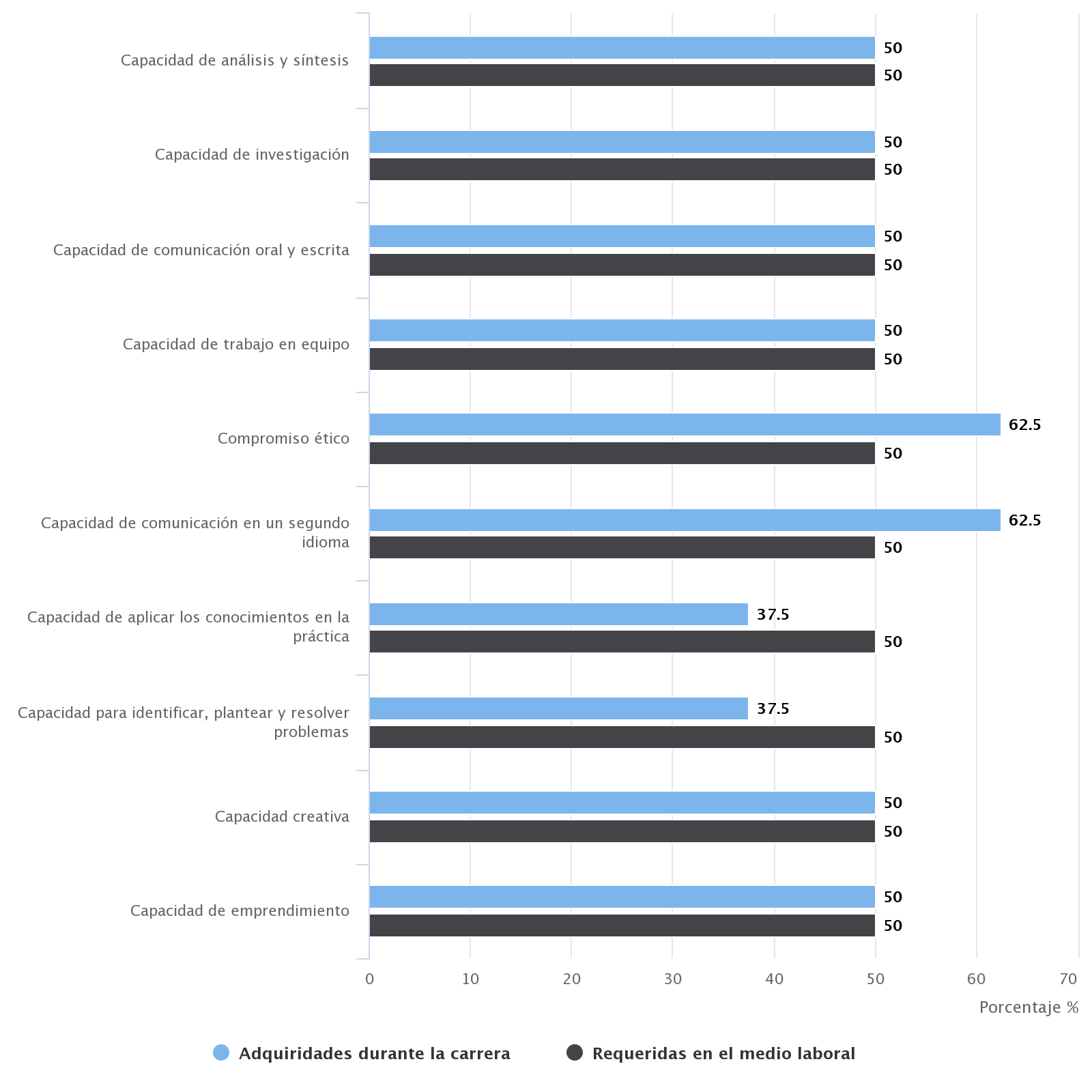 Fuente: Encuesta Graduados Periodo mes año – mes año  Empleabilidad (Historia Laboral)Tiempo en conseguir el primer empleo relacionado con la formación profesional después de graduarseFuente: Encuesta Graduados Periodo mes año – mes año  Cantidad de empleos relacionados con la formación profesional después de graduarseFuente: Encuesta Graduados Periodo mes año – mes año  Dificultades presentadas para conseguir empleo relacionado con la formación profesional después de graduarseFuente: Encuesta Graduados Periodo mes año – mes año  Situación Laboral ActualActualmente se encuentra trabajando Fuente: Encuesta Graduados Periodo mes año – mes año Tipo de Empresa / Institución donde trabaja:Fuente: Encuesta Graduados Periodo mes año – mes año  Nivel de relación de la formación profesional con las tareas desempeñadas en el trabajo actualFuente: Encuesta Graduados Periodo mes año – mes año  Motivos de no estar laborando en este momento.Fuente: Encuesta Graduados Periodo mes año – mes año  RESULTADOS POR FACULTADESFacultad de Ciencias de la Educación, Humanas y TecnologíasFuente: Encuesta Graduados Periodo mes año – mes año  Competencias GenéricasGráfico 2. Competencias Genéricas adquiridas en la carrera y requeridas en el medio laboralFuente: Encuesta Graduados Periodo mes año – mes año  Empleabilidad (Historia Laboral)Tiempo en conseguir el primer empleo relacionado con la formación profesional después de graduarseFuente: Encuesta Graduados Periodo mes año – mes año  Cantidad de empleos relacionados con la formación profesional después de graduarseFuente: Encuesta Graduados Periodo mes año – mes año  Dificultades presentadas para conseguir empleo relacionado con la formación profesional después de graduarseFuente: Encuesta Graduados Periodo mes año – mes año  Situación Laboral ActualActualmente se encuentra trabajandoFuente: Encuesta Graduados Periodo mes año – mes añoTipo de Empresa / Institución donde trabaja:Fuente: Encuesta Graduados Periodo mes año – mes año  Nivel de relación de la formación profesional con las tareas desempeñadas en el trabajo actualFuente: Encuesta Graduados Periodo mes año – mes año  Motivos de no estar laborando en este momento.Fuente: Encuesta Graduados Periodo mes año – mes año  Facultad de Ciencias de la SaludFuente: Encuesta Graduados Periodo mes año – mes año  Competencias GenéricasGráfico 2. Competencias Genéricas adquiridas en la carrera y requeridas en el medio laboralFuente: Encuesta Graduados Periodo mes año – mes año  Empleabilidad (Historia Laboral)Tiempo en conseguir el primer empleo relacionado con la formación profesional después de graduarseFuente: Encuesta Graduados Periodo mes año – mes año  Cantidad de empleos relacionados con la formación profesional después de graduarseFuente: Encuesta Graduados Periodo mes año – mes año  Dificultades presentadas para conseguir empleo relacionado con la formación profesional después de graduarseFuente: Encuesta Graduados Periodo mes año – mes año Situación Laboral ActualActualmente se encuentra trabajandoFuente: Encuesta Graduados Periodo mes año – mes añoTipo de Empresa / Institución donde trabaja:Fuente: Encuesta Graduados Periodo mes año – mes año  Nivel de relación de la formación profesional con las tareas desempeñadas en el trabajo actualFuente: Encuesta Graduados Periodo mes año – mes año  Motivos de no estar laborando en este momento.Fuente: Encuesta Graduados Periodo mes año – mes año  Facultad de Ciencias Políticas y AdministrativasFuente: Encuesta Graduados Periodo mes año – mes año  Competencias GenéricasGráfico 3. Competencias Genéricas adquiridas en la carrera y requeridas en el medio laboralFuente: Encuesta Graduados Periodo mes año – mes año  Empleabilidad (Historia Laboral)Tiempo en conseguir el primer empleo relacionado con la formación profesional después de graduarseFuente: Encuesta Graduados Periodo mes año – mes año  Cantidad de empleos relacionados con la formación profesional después de graduarseFuente: Encuesta Graduados Periodo mes año – mes año  Dificultades presentadas para conseguir empleo relacionado con la formación profesional después de graduarseFuente: Encuesta Graduados Periodo mes año – mes año  Situación Laboral ActualActualmente se encuentra trabajandoFuente: Encuesta Graduados Periodo mes año – mes añoTipo de Empresa / Institución donde trabaja:Fuente: Encuesta Graduados Periodo mes año – mes año  Nivel de relación de la formación profesional con las tareas desempeñadas en el trabajo actualFuente: Encuesta Graduados Periodo mes año – mes año  Motivos de no estar laborando en este momento.Fuente: Encuesta Graduados Periodo mes año – mes año  Facultad de IngenieríaFuente: Encuesta Graduados Periodo mes año – mes año  Competencias GenéricasGráfico 4. Competencias Genéricas adquiridas en la carrera y requeridas en el medio laboralFuente: Encuesta Graduados Periodo mes año – mes año  Empleabilidad (Historia Laboral)Tiempo en conseguir el primer empleo relacionado con la formación profesional después de graduarseFuente: Encuesta Graduados Periodo mes año – mes año  Cantidad de empleos relacionados con la formación profesional después de graduarseFuente: Encuesta Graduados Periodo mes año – mes año  Dificultades presentadas para conseguir empleo relacionado con la formación profesional después de graduarseFuente: Encuesta Graduados Periodo mes año – mes año  Situación Laboral ActualActualmente se encuentra trabajandoFuente: Encuesta Graduados Periodo mes año – mes añoTipo de Empresa / Institución donde trabaja:Fuente: Encuesta Graduados Periodo mes año – mes año  Nivel de relación de la formación profesional con las tareas desempeñadas en el trabajo actualFuente: Encuesta Graduados Periodo mes año – mes año  Motivos de no estar laborando en este momento.Fuente: Encuesta Graduados Periodo mes año – mes año  RESULTADOS POR CARRERACarrera de Biología, Química y LaboratorioFuente: Encuesta Graduados Periodo mes año – mes año  Competencias Genéricas Gráfico 5. Competencias Genéricas adquiridas en la carrera y requeridas en el medio laboralFuente: Encuesta Graduados Periodo mes año – mes año  Resultados de AprendizajeFuente: Encuesta Graduados Periodo mes año – mes año  Empleabilidad (Historia Laboral)Tiempo en conseguir el primer empleo relacionado con la formación profesional después de graduarseFuente: Encuesta Graduados Periodo mes año – mes año  Cantidad de empleos relacionados con la formación profesional después de graduarseFuente: Encuesta Graduados Periodo mes año – mes año  Dificultades presentadas para conseguir empleo relacionado con la formación profesional después de graduarseFuente: Encuesta Graduados Periodo mes año – mes año Situación Laboral ActualActualmente se encuentra trabajandoFuente: Encuesta Graduados Periodo mes año – mes añoTipo de Empresa / Institución donde trabaja:Fuente: Encuesta Graduados Periodo mes año – mes año  Área que se dedica la Empresa / InstituciónFuente: Encuesta Graduados Periodo mes año – mes año  Tareas desempeñadas en el trabajo actualFuente: Encuesta Graduados Periodo mes año – mes año  Nivel de relación de la formación profesional con las tareas desempeñadas en el trabajo actualFuente: Encuesta Graduados Periodo mes año – mes año  Motivos de no estar laborando en este momento.Fuente: Encuesta Graduados Periodo mes año – mes año  Carrera de Ciencias ExactasFuente: Encuesta Graduados Periodo mes año – mes año  Competencias Genéricas Gráfico 6. Competencias Genéricas adquiridas en la carrera y requeridas en el medio laboralFuente: Encuesta Graduados Periodo mes año – mes año  Resultados de AprendizajeFuente: Encuesta Graduados Periodo mes año – mes año  Empleabilidad (Historia Laboral)Tiempo en conseguir el primer empleo relacionado con la formación profesional después de graduarseFuente: Encuesta Graduados Periodo mes año – mes año  Cantidad de empleos relacionados con la formación profesional después de graduarseFuente: Encuesta Graduados Periodo mes año – mes año  Dificultades presentadas para conseguir empleo relacionado con la formación profesional después de graduarseFuente: Encuesta Graduados Periodo mes año – mes año  Situación Laboral ActualActualmente se encuentra trabajandoFuente: Encuesta Graduados Periodo mes año – mes añoTipo de Empresa / Institución donde trabaja:Fuente: Encuesta Graduados Periodo mes año – mes año  Área que se dedica la Empresa / InstituciónFuente: Encuesta Graduados Periodo mes año – mes año  Tareas desempeñadas en el trabajo actualFuente: Encuesta Graduados Periodo mes año – mes año  Nivel de relación de la formación profesional con las tareas desempeñadas en el trabajo actualFuente: Encuesta Graduados Periodo mes año – mes año  Motivos de no estar laborando en este momento.Fuente: Encuesta Graduados Periodo mes año – mes año  Carrera de Ciencias SocialesFuente: Encuesta Graduados Periodo mes año – mes año  Competencias Genéricas Gráfico 7. Competencias Genéricas adquiridas en la carrera y requeridas en el medio laboralFuente: Encuesta Graduados Periodo mes año – mes año  Resultados de AprendizajeFuente: Encuesta Graduados Periodo mes año – mes año  Empleabilidad (Historia Laboral)Tiempo en conseguir el primer empleo relacionado con la formación profesional después de graduarseFuente: Encuesta Graduados Periodo mes año – mes año  Cantidad de empleos relacionados con la formación profesional después de graduarseFuente: Encuesta Graduados Periodo mes año – mes año  Dificultades presentadas para conseguir empleo relacionado con la formación profesional después de graduarseFuente: Encuesta Graduados Periodo mes año – mes año  Situación Laboral ActualActualmente se encuentra trabajandoFuente: Encuesta Graduados Periodo mes año – mes añoTipo de Empresa / Institución donde trabaja:Fuente: Encuesta Graduados Periodo mes año – mes año  Área que se dedica la Empresa / InstituciónFuente: Encuesta Graduados Periodo mes año – mes año  Tareas desempeñadas en el trabajo actualFuente: Encuesta Graduados Periodo mes año – mes año  Nivel de relación de la formación profesional con las tareas desempeñadas en el trabajo actualFuente: Encuesta Graduados Periodo mes año – mes año  Motivos de no estar laborando en este momento.Fuente: Encuesta Graduados Periodo mes año – mes año  Carrera de Diseño GráficoFuente: Encuesta Graduados Periodo mes año – mes año  Competencias Genéricas Gráfico 8. Competencias Genéricas adquiridas en la carrera y requeridas en el medio laboralFuente: Encuesta Graduados Periodo mes año – mes año  Resultados de AprendizajeFuente: Encuesta Graduados Periodo mes año – mes año  Empleabilidad (Historia Laboral)Tiempo en conseguir el primer empleo relacionado con la formación profesional después de graduarseFuente: Encuesta Graduados Periodo mes año – mes año  Cantidad de empleos relacionados con la formación profesional después de graduarseFuente: Encuesta Graduados Periodo mes año – mes año  Dificultades presentadas para conseguir empleo relacionado con la formación profesional después de graduarseFuente: Encuesta Graduados Periodo mes año – mes año  Situación Laboral ActualActualmente se encuentra trabajandoFuente: Encuesta Graduados Periodo mes año – mes añoTipo de Empresa / Institución donde trabaja:Fuente: Encuesta Graduados Periodo mes año – mes año  Área que se dedica la Empresa / InstituciónFuente: Encuesta Graduados Periodo mes año – mes año  Tareas desempeñadas en el trabajo actualFuente: Encuesta Graduados Periodo mes año – mes año  Nivel de relación de la formación profesional con las tareas desempeñadas en el trabajo actualFuente: Encuesta Graduados Periodo mes año – mes año  Motivos de no estar laborando en este momento.Fuente: Encuesta Graduados Periodo mes año – mes año  Carrera de Educación BásicaFuente: Encuesta Graduados Periodo mes año – mes año  Competencias Genéricas Gráfico 9. Competencias Genéricas adquiridas en la carrera y requeridas en el medio laboralFuente: Encuesta Graduados Periodo mes año – mes año  Resultados de AprendizajeFuente: Encuesta Graduados Periodo mes año – mes año  Empleabilidad (Historia Laboral)Tiempo en conseguir el primer empleo relacionado con la formación profesional después de graduarseFuente: Encuesta Graduados Periodo mes año – mes año  Cantidad de empleos relacionados con la formación profesional después de graduarseFuente: Encuesta Graduados Periodo mes año – mes año  Dificultades presentadas para conseguir empleo relacionado con la formación profesional después de graduarseFuente: Encuesta Graduados Periodo mes año – mes año  Situación Laboral ActualActualmente se encuentra trabajandoFuente: Encuesta Graduados Periodo mes año – mes añoTipo de Empresa / Institución donde trabaja:Fuente: Encuesta Graduados Periodo mes año – mes año  Área que se dedica la Empresa / InstituciónFuente: Encuesta Graduados Periodo mes año – mes año  Tareas desempeñadas en el trabajo actualFuente: Encuesta Graduados Periodo mes año – mes año  Nivel de relación de la formación profesional con las tareas desempeñadas en el trabajo actualFuente: Encuesta Graduados Periodo mes año – mes año  Motivos de no estar laborando en este momento.Fuente: Encuesta Graduados Periodo mes año – mes año  Carrera de Educación Parvularia e Inicial.Fuente: Encuesta Graduados Periodo mes año – mes año  Competencias Genéricas Gráfico 10. Competencias Genéricas adquiridas en la carrera y requeridas en el medio laboralFuente: Encuesta Graduados Periodo mes año – mes año  Resultados de AprendizajeFuente: Encuesta Graduados Periodo mes año – mes año  Empleabilidad (Historia Laboral)Tiempo en conseguir el primer empleo relacionado con la formación profesional después de graduarseFuente: Encuesta Graduados Periodo mes año – mes año  Cantidad de empleos relacionados con la formación profesional después de graduarseFuente: Encuesta Graduados Periodo mes año – mes año  Dificultades presentadas para conseguir empleo relacionado con la formación profesional después de graduarseFuente: Encuesta Graduados Periodo mes año – mes año  Situación Laboral ActualActualmente se encuentra trabajandoFuente: Encuesta Graduados Periodo mes año – mes añoTipo de Empresa / Institución donde trabaja:Fuente: Encuesta Graduados Periodo mes año – mes año  Área que se dedica la Empresa / InstituciónFuente: Encuesta Graduados Periodo mes año – mes año  Tareas desempeñadas en el trabajo actualFuente: Encuesta Graduados Periodo mes año – mes año  Nivel de relación de la formación profesional con las tareas desempeñadas en el trabajo actualFuente: Encuesta Graduados Periodo mes año – mes año  Motivos de no estar laborando en este momento.Fuente: Encuesta Graduados Periodo mes año – mes año  Carrera de Idiomas InglesFuente: Encuesta Graduados Periodo mes año – mes año  Competencias Genéricas Gráfico 11. Competencias Genéricas adquiridas en la carrera y requeridas en el medio laboralFuente: Encuesta Graduados Periodo mes año – mes año  Resultados de AprendizajeFuente: Encuesta Graduados Periodo mes año – mes año  Empleabilidad (Historia Laboral)Tiempo en conseguir el primer empleo relacionado con la formación profesional después de graduarseFuente: Encuesta Graduados Periodo mes año – mes año  Cantidad de empleos relacionados con la formación profesional después de graduarseFuente: Encuesta Graduados Periodo mes año – mes año  Dificultades presentadas para conseguir empleo relacionado con la formación profesional después de graduarseFuente: Encuesta Graduados Periodo mes año – mes año  Situación Laboral ActualActualmente se encuentra trabajandoFuente: Encuesta Graduados Periodo mes año – mes añoTipo de Empresa / Institución donde trabaja:Fuente: Encuesta Graduados Periodo mes año – mes año  Área que se dedica la Empresa / InstituciónFuente: Encuesta Graduados Periodo mes año – mes año  Tareas desempeñadas en el trabajo actualFuente: Encuesta Graduados Periodo mes año – mes año  Nivel de relación de la formación profesional con las tareas desempeñadas en el trabajo actualFuente: Encuesta Graduados Periodo mes año – mes año  Motivos de no estar laborando en este momento.Fuente: Encuesta Graduados Periodo mes año – mes año  Carrera de Psicología EducativaFuente: Encuesta Graduados Periodo mes año – mes año  Competencias Genéricas Gráfico 11. Competencias Genéricas adquiridas en la carrera y requeridas en el medio laboralFuente: Encuesta Graduados Periodo mes año – mes año  Resultados de AprendizajeFuente: Encuesta Graduados Periodo mes año – mes año  Empleabilidad (Historia Laboral)Tiempo en conseguir el primer empleo relacionado con la formación profesional después de graduarseFuente: Encuesta Graduados Periodo mes año – mes año  Cantidad de empleos relacionados con la formación profesional después de graduarseFuente: Encuesta Graduados Periodo mes año – mes año  Dificultades presentadas para conseguir empleo relacionado con la formación profesional después de graduarseFuente: Encuesta Graduados Periodo mes año – mes año  Situación Laboral ActualActualmente se encuentra trabajandoFuente: Encuesta Graduados Periodo mes año – mes añoTipo de Empresa / Institución donde trabaja:Fuente: Encuesta Graduados Periodo mes año – mes año  Área que se dedica la Empresa / InstituciónFuente: Encuesta Graduados Periodo mes año – mes año  Tareas desempeñadas en el trabajo actualFuente: Encuesta Graduados Periodo mes año – mes año  Nivel de relación de la formación profesional con las tareas desempeñadas en el trabajo actualFuente: Encuesta Graduados Periodo mes año – mes año  Motivos de no estar laborando en este momento.Fuente: Encuesta Graduados Periodo mes año – mes año  Carrera de Cultura FísicaFuente: Encuesta Graduados Periodo mes año – mes año  Competencias Genéricas Gráfico 11. Competencias Genéricas adquiridas en la carrera y requeridas en el medio laboralFuente: Encuesta Graduados Periodo mes año – mes año  Resultados de AprendizajeFuente: Encuesta Graduados Periodo mes año – mes año  Empleabilidad (Historia Laboral)Tiempo en conseguir el primer empleo relacionado con la formación profesional después de graduarseFuente: Encuesta Graduados Periodo mes año – mes año  Cantidad de empleos relacionados con la formación profesional después de graduarseFuente: Encuesta Graduados Periodo mes año – mes año  Dificultades presentadas para conseguir empleo relacionado con la formación profesional después de graduarseFuente: Encuesta Graduados Periodo mes año – mes año  Situación Laboral ActualActualmente se encuentra trabajandoFuente: Encuesta Graduados Periodo mes año – mes añoTipo de Empresa / Institución donde trabaja:Fuente: Encuesta Graduados Periodo mes año – mes año  Área que se dedica la Empresa / InstituciónFuente: Encuesta Graduados Periodo mes año – mes año  Tareas desempeñadas en el trabajo actualFuente: Encuesta Graduados Periodo mes año – mes año  Nivel de relación de la formación profesional con las tareas desempeñadas en el trabajo actualFuente: Encuesta Graduados Periodo mes año – mes año  Motivos de no estar laborando en este momento.Fuente: Encuesta Graduados Periodo mes año – mes año  Carrera de EnfermeríaFuente: Encuesta Graduados Periodo mes año – mes año  Competencias Genéricas Gráfico 11. Competencias Genéricas adquiridas en la carrera y requeridas en el medio laboralFuente: Encuesta Graduados Periodo mes año – mes año  Resultados de AprendizajeFuente: Encuesta Graduados Periodo mes año – mes año  Empleabilidad (Historia Laboral)Tiempo en conseguir el primer empleo relacionado con la formación profesional después de graduarseFuente: Encuesta Graduados Periodo mes año – mes año  Cantidad de empleos relacionados con la formación profesional después de graduarseFuente: Encuesta Graduados Periodo mes año – mes año  Dificultades presentadas para conseguir empleo relacionado con la formación profesional después de graduarseFuente: Encuesta Graduados Periodo mes año – mes año  Situación Laboral ActualActualmente se encuentra trabajandoFuente: Encuesta Graduados Periodo mes año – mes añoTipo de Empresa / Institución donde trabaja:Fuente: Encuesta Graduados Periodo mes año – mes año  Área que se dedica la Empresa / InstituciónFuente: Encuesta Graduados Periodo mes año – mes año  Tareas desempeñadas en el trabajo actualFuente: Encuesta Graduados Periodo mes año – mes año  Nivel de relación de la formación profesional con las tareas desempeñadas en el trabajo actualFuente: Encuesta Graduados Periodo mes año – mes año  Motivos de no estar laborando en este momento.Fuente: Encuesta Graduados Periodo mes año – mes año  Carrera de Laboratorio ClínicoFuente: Encuesta Graduados Periodo mes año – mes año  Competencias Genéricas Gráfico 11. Competencias Genéricas adquiridas en la carrera y requeridas en el medio laboralFuente: Encuesta Graduados Periodo mes año – mes año  Resultados de AprendizajeFuente: Encuesta Graduados Periodo mes año – mes año  Empleabilidad (Historia Laboral)Tiempo en conseguir el primer empleo relacionado con la formación profesional después de graduarseFuente: Encuesta Graduados Periodo mes año – mes año  Cantidad de empleos relacionados con la formación profesional después de graduarseFuente: Encuesta Graduados Periodo mes año – mes año  Dificultades presentadas para conseguir empleo relacionado con la formación profesional después de graduarseFuente: Encuesta Graduados Periodo mes año – mes año  Situación Laboral ActualActualmente se encuentra trabajandoFuente: Encuesta Graduados Periodo mes año – mes añoTipo de Empresa / Institución donde trabaja:Fuente: Encuesta Graduados Periodo mes año – mes año  Área que se dedica la Empresa / InstituciónFuente: Encuesta Graduados Periodo mes año – mes año  Tareas desempeñadas en el trabajo actualFuente: Encuesta Graduados Periodo mes año – mes año  Nivel de relación de la formación profesional con las tareas desempeñadas en el trabajo actualFuente: Encuesta Graduados Periodo mes año – mes año  Motivos de no estar laborando en este momento.Fuente: Encuesta Graduados Periodo mes año – mes año  Carrera de MedicinaFuente: Encuesta Graduados Periodo mes año – mes año  Competencias Genéricas Gráfico 11. Competencias Genéricas adquiridas en la carrera y requeridas en el medio laboralFuente: Encuesta Graduados Periodo mes año – mes año  Resultados de AprendizajeFuente: Encuesta Graduados Periodo mes año – mes año  Empleabilidad (Historia Laboral)Tiempo en conseguir el primer empleo relacionado con la formación profesional después de graduarseFuente: Encuesta Graduados Periodo mes año – mes año  Cantidad de empleos relacionados con la formación profesional después de graduarseFuente: Encuesta Graduados Periodo mes año – mes año  Dificultades presentadas para conseguir empleo relacionado con la formación profesional después de graduarseFuente: Encuesta Graduados Periodo mes año – mes año  Situación Laboral ActualActualmente se encuentra trabajandoFuente: Encuesta Graduados Periodo mes año – mes añoTipo de Empresa / Institución donde trabaja:Fuente: Encuesta Graduados Periodo mes año – mes año  Área que se dedica la Empresa / InstituciónFuente: Encuesta Graduados Periodo mes año – mes año  Tareas desempeñadas en el trabajo actualFuente: Encuesta Graduados Periodo mes año – mes año  Nivel de relación de la formación profesional con las tareas desempeñadas en el trabajo actualFuente: Encuesta Graduados Periodo mes año – mes año  Motivos de no estar laborando en este momento.Fuente: Encuesta Graduados Periodo mes año – mes año  Carrera de OdontologíaFuente: Encuesta Graduados Periodo mes año – mes año  Competencias Genéricas Gráfico 11. Competencias Genéricas adquiridas en la carrera y requeridas en el medio laboralFuente: Encuesta Graduados Periodo mes año – mes año  Resultados de AprendizajeFuente: Encuesta Graduados Periodo mes año – mes año  Empleabilidad (Historia Laboral)Tiempo en conseguir el primer empleo relacionado con la formación profesional después de graduarseFuente: Encuesta Graduados Periodo mes año – mes año  Cantidad de empleos relacionados con la formación profesional después de graduarseFuente: Encuesta Graduados Periodo mes año – mes año  Dificultades presentadas para conseguir empleo relacionado con la formación profesional después de graduarseFuente: Encuesta Graduados Periodo mes año – mes año  Situación Laboral ActualActualmente se encuentra trabajandoFuente: Encuesta Graduados Periodo mes año – mes añoTipo de Empresa / Institución donde trabaja:Fuente: Encuesta Graduados Periodo mes año – mes año  Área que se dedica la Empresa / InstituciónFuente: Encuesta Graduados Periodo mes año – mes año  Tareas desempeñadas en el trabajo actualFuente: Encuesta Graduados Periodo mes año – mes año  Nivel de relación de la formación profesional con las tareas desempeñadas en el trabajo actualFuente: Encuesta Graduados Periodo mes año – mes año  Motivos de no estar laborando en este momento.Fuente: Encuesta Graduados Periodo mes año – mes año  Carrera de Psicología ClínicaFuente: Encuesta Graduados Periodo mes año – mes año  Competencias Genéricas Gráfico 11. Competencias Genéricas adquiridas en la carrera y requeridas en el medio laboralFuente: Encuesta Graduados Periodo mes año – mes año  Resultados de AprendizajeFuente: Encuesta Graduados Periodo mes año – mes año  Empleabilidad (Historia Laboral)Tiempo en conseguir el primer empleo relacionado con la formación profesional después de graduarseFuente: Encuesta Graduados Periodo mes año – mes año  Cantidad de empleos relacionados con la formación profesional después de graduarseFuente: Encuesta Graduados Periodo mes año – mes año  Dificultades presentadas para conseguir empleo relacionado con la formación profesional después de graduarseFuente: Encuesta Graduados Periodo mes año – mes año  Situación Laboral ActualActualmente se encuentra trabajandoFuente: Encuesta Graduados Periodo mes año – mes añoTipo de Empresa / Institución donde trabaja:Fuente: Encuesta Graduados Periodo mes año – mes año  Área que se dedica la Empresa / InstituciónFuente: Encuesta Graduados Periodo mes año – mes año  Tareas desempeñadas en el trabajo actualFuente: Encuesta Graduados Periodo mes año – mes año  Nivel de relación de la formación profesional con las tareas desempeñadas en el trabajo actualFuente: Encuesta Graduados Periodo mes año – mes año  Motivos de no estar laborando en este momento.Fuente: Encuesta Graduados Periodo mes año – mes año  Carrera de Terapia FísicaFuente: Encuesta Graduados Periodo mes año – mes año  Competencias Genéricas Gráfico 11. Competencias Genéricas adquiridas en la carrera y requeridas en el medio laboralFuente: Encuesta Graduados Periodo mes año – mes año  Resultados de AprendizajeFuente: Encuesta Graduados Periodo mes año – mes año  Empleabilidad (Historia Laboral)Tiempo en conseguir el primer empleo relacionado con la formación profesional después de graduarseFuente: Encuesta Graduados Periodo mes año – mes año  Cantidad de empleos relacionados con la formación profesional después de graduarseFuente: Encuesta Graduados Periodo mes año – mes año  Dificultades presentadas para conseguir empleo relacionado con la formación profesional después de graduarseFuente: Encuesta Graduados Periodo mes año – mes año  Situación Laboral ActualActualmente se encuentra trabajandoFuente: Encuesta Graduados Periodo mes año – mes añoTipo de Empresa / Institución donde trabaja:Fuente: Encuesta Graduados Periodo mes año – mes año  Área que se dedica la Empresa / InstituciónFuente: Encuesta Graduados Periodo mes año – mes año  Tareas desempeñadas en el trabajo actualFuente: Encuesta Graduados Periodo mes año – mes año  Nivel de relación de la formación profesional con las tareas desempeñadas en el trabajo actualFuente: Encuesta Graduados Periodo mes año – mes año  Motivos de no estar laborando en este momento.Fuente: Encuesta Graduados Periodo mes año – mes año  Carrera de Comunicación SocialFuente: Encuesta Graduados Periodo mes año – mes año  Competencias Genéricas Gráfico 11. Competencias Genéricas adquiridas en la carrera y requeridas en el medio laboralFuente: Encuesta Graduados Periodo mes año – mes año  Resultados de AprendizajeFuente: Encuesta Graduados Periodo mes año – mes año  Empleabilidad (Historia Laboral)Tiempo en conseguir el primer empleo relacionado con la formación profesional después de graduarseFuente: Encuesta Graduados Periodo mes año – mes año  Cantidad de empleos relacionados con la formación profesional después de graduarseFuente: Encuesta Graduados Periodo mes año – mes año  Dificultades presentadas para conseguir empleo relacionado con la formación profesional después de graduarseFuente: Encuesta Graduados Periodo mes año – mes año  Situación Laboral ActualActualmente se encuentra trabajandoFuente: Encuesta Graduados Periodo mes año – mes añoTipo de Empresa / Institución donde trabaja:Fuente: Encuesta Graduados Periodo mes año – mes año  Área que se dedica la Empresa / InstituciónFuente: Encuesta Graduados Periodo mes año – mes año  Tareas desempeñadas en el trabajo actualFuente: Encuesta Graduados Periodo mes año – mes año  Nivel de relación de la formación profesional con las tareas desempeñadas en el trabajo actualFuente: Encuesta Graduados Periodo mes año – mes año  Motivos de no estar laborando en este momento.Fuente: Encuesta Graduados Periodo mes año – mes año  Carrera de Contabilidad y Auditoría CPAFuente: Encuesta Graduados Periodo mes año – mes año  Competencias Genéricas Gráfico 11. Competencias Genéricas adquiridas en la carrera y requeridas en el medio laboralFuente: Encuesta Graduados Periodo mes año – mes año  Resultados de AprendizajeFuente: Encuesta Graduados Periodo mes año – mes año  Empleabilidad (Historia Laboral)Tiempo en conseguir el primer empleo relacionado con la formación profesional después de graduarseFuente: Encuesta Graduados Periodo mes año – mes año  Cantidad de empleos relacionados con la formación profesional después de graduarseFuente: Encuesta Graduados Periodo mes año – mes año  Dificultades presentadas para conseguir empleo relacionado con la formación profesional después de graduarseFuente: Encuesta Graduados Periodo mes año – mes año  Situación Laboral ActualActualmente se encuentra trabajandoFuente: Encuesta Graduados Periodo mes año – mes añoTipo de Empresa / Institución donde trabaja:Fuente: Encuesta Graduados Periodo mes año – mes año  Área que se dedica la Empresa / InstituciónFuente: Encuesta Graduados Periodo mes año – mes año  Tareas desempeñadas en el trabajo actualFuente: Encuesta Graduados Periodo mes año – mes año  Nivel de relación de la formación profesional con las tareas desempeñadas en el trabajo actualFuente: Encuesta Graduados Periodo mes año – mes año  Motivos de no estar laborando en este momento.Fuente: Encuesta Graduados Periodo mes año – mes año  Carrera de DerechoFuente: Encuesta Graduados Periodo mes año – mes año  Competencias Genéricas Gráfico 11. Competencias Genéricas adquiridas en la carrera y requeridas en el medio laboralFuente: Encuesta Graduados Periodo mes año – mes año  Resultados de AprendizajeFuente: Encuesta Graduados Periodo mes año – mes año  Empleabilidad (Historia Laboral)Tiempo en conseguir el primer empleo relacionado con la formación profesional después de graduarseFuente: Encuesta Graduados Periodo mes año – mes año  Cantidad de empleos relacionados con la formación profesional después de graduarseFuente: Encuesta Graduados Periodo mes año – mes año  Dificultades presentadas para conseguir empleo relacionado con la formación profesional después de graduarseFuente: Encuesta Graduados Periodo mes año – mes año  Situación Laboral ActualActualmente se encuentra trabajandoFuente: Encuesta Graduados Periodo mes año – mes añoTipo de Empresa / Institución donde trabaja:Fuente: Encuesta Graduados Periodo mes año – mes año  Área que se dedica la Empresa / InstituciónFuente: Encuesta Graduados Periodo mes año – mes año  Tareas desempeñadas en el trabajo actualFuente: Encuesta Graduados Periodo mes año – mes año  Nivel de relación de la formación profesional con las tareas desempeñadas en el trabajo actualFuente: Encuesta Graduados Periodo mes año – mes año  Motivos de no estar laborando en este momento.Fuente: Encuesta Graduados Periodo mes año – mes año  Carrera de EconomíaFuente: Encuesta Graduados Periodo mes año – mes año  Competencias Genéricas Gráfico 11. Competencias Genéricas adquiridas en la carrera y requeridas en el medio laboralFuente: Encuesta Graduados Periodo mes año – mes año  Resultados de AprendizajeFuente: Encuesta Graduados Periodo mes año – mes año  Empleabilidad (Historia Laboral)Tiempo en conseguir el primer empleo relacionado con la formación profesional después de graduarseFuente: Encuesta Graduados Periodo mes año – mes año  Cantidad de empleos relacionados con la formación profesional después de graduarseFuente: Encuesta Graduados Periodo mes año – mes año  Dificultades presentadas para conseguir empleo relacionado con la formación profesional después de graduarseFuente: Encuesta Graduados Periodo mes año – mes año  Situación Laboral ActualActualmente se encuentra trabajandoFuente: Encuesta Graduados Periodo mes año – mes añoTipo de Empresa / Institución donde trabaja:Fuente: Encuesta Graduados Periodo mes año – mes año  Área que se dedica la Empresa / InstituciónFuente: Encuesta Graduados Periodo mes año – mes año  Tareas desempeñadas en el trabajo actualFuente: Encuesta Graduados Periodo mes año – mes año  Nivel de relación de la formación profesional con las tareas desempeñadas en el trabajo actualFuente: Encuesta Graduados Periodo mes año – mes año  Motivos de no estar laborando en este momento.Fuente: Encuesta Graduados Periodo mes año – mes año  Carrera de Gestión Turística y HoteleraFuente: Encuesta Graduados Periodo mes año – mes año  Competencias Genéricas Gráfico 11. Competencias Genéricas adquiridas en la carrera y requeridas en el medio laboralFuente: Encuesta Graduados Periodo mes año – mes año  Resultados de AprendizajeFuente: Encuesta Graduados Periodo mes año – mes año  Empleabilidad (Historia Laboral)Tiempo en conseguir el primer empleo relacionado con la formación profesional después de graduarseFuente: Encuesta Graduados Periodo mes año – mes año  Cantidad de empleos relacionados con la formación profesional después de graduarseFuente: Encuesta Graduados Periodo mes año – mes año  Dificultades presentadas para conseguir empleo relacionado con la formación profesional después de graduarseFuente: Encuesta Graduados Periodo mes año – mes año  Situación Laboral ActualActualmente se encuentra trabajandoFuente: Encuesta Graduados Periodo mes año – mes añoTipo de Empresa / Institución donde trabaja:Fuente: Encuesta Graduados Periodo mes año – mes año  Área que se dedica la Empresa / InstituciónFuente: Encuesta Graduados Periodo mes año – mes año  Tareas desempeñadas en el trabajo actualFuente: Encuesta Graduados Periodo mes año – mes año  Nivel de relación de la formación profesional con las tareas desempeñadas en el trabajo actualFuente: Encuesta Graduados Periodo mes año – mes año  Motivos de no estar laborando en este momento.Fuente: Encuesta Graduados Periodo mes año – mes año  Carrera de Ingeniería ComercialFuente: Encuesta Graduados Periodo mes año – mes año  Competencias Genéricas Gráfico 11. Competencias Genéricas adquiridas en la carrera y requeridas en el medio laboralFuente: Encuesta Graduados Periodo mes año – mes año  Resultados de AprendizajeFuente: Encuesta Graduados Periodo mes año – mes año  Empleabilidad (Historia Laboral)Tiempo en conseguir el primer empleo relacionado con la formación profesional después de graduarseFuente: Encuesta Graduados Periodo mes año – mes año  Cantidad de empleos relacionados con la formación profesional después de graduarseFuente: Encuesta Graduados Periodo mes año – mes año  Dificultades presentadas para conseguir empleo relacionado con la formación profesional después de graduarseFuente: Encuesta Graduados Periodo mes año – mes año  Situación Laboral ActualActualmente se encuentra trabajandoFuente: Encuesta Graduados Periodo mes año – mes añoTipo de Empresa / Institución donde trabaja:Fuente: Encuesta Graduados Periodo mes año – mes año  Área que se dedica la Empresa / InstituciónFuente: Encuesta Graduados Periodo mes año – mes año  Tareas desempeñadas en el trabajo actualFuente: Encuesta Graduados Periodo mes año – mes año  Nivel de relación de la formación profesional con las tareas desempeñadas en el trabajo actualFuente: Encuesta Graduados Periodo mes año – mes año  Motivos de no estar laborando en este momento.Fuente: Encuesta Graduados Periodo mes año – mes año  Carrera de Ingeniería AgroindustrialFuente: Encuesta Graduados Periodo mes año – mes año  Competencias Genéricas Gráfico 11. Competencias Genéricas adquiridas en la carrera y requeridas en el medio laboralFuente: Encuesta Graduados Periodo mes año – mes año  Resultados de AprendizajeFuente: Encuesta Graduados Periodo mes año – mes año  Empleabilidad (Historia Laboral)Tiempo en conseguir el primer empleo relacionado con la formación profesional después de graduarseFuente: Encuesta Graduados Periodo mes año – mes año  Cantidad de empleos relacionados con la formación profesional después de graduarseFuente: Encuesta Graduados Periodo mes año – mes año  Dificultades presentadas para conseguir empleo relacionado con la formación profesional después de graduarseFuente: Encuesta Graduados Periodo mes año – mes año  Situación Laboral ActualActualmente se encuentra trabajandoFuente: Encuesta Graduados Periodo mes año – mes añoTipo de Empresa / Institución donde trabaja:Fuente: Encuesta Graduados Periodo mes año – mes año  Área que se dedica la Empresa / InstituciónFuente: Encuesta Graduados Periodo mes año – mes año  Tareas desempeñadas en el trabajo actualFuente: Encuesta Graduados Periodo mes año – mes año  Nivel de relación de la formación profesional con las tareas desempeñadas en el trabajo actualFuente: Encuesta Graduados Periodo mes año – mes año  Motivos de no estar laborando en este momento.Fuente: Encuesta Graduados Periodo mes año – mes año  Carrera de Ingeniería AmbientalFuente: Encuesta Graduados Periodo mes año – mes año  Competencias Genéricas Gráfico 11. Competencias Genéricas adquiridas en la carrera y requeridas en el medio laboralFuente: Encuesta Graduados Periodo mes año – mes año  Resultados de AprendizajeFuente: Encuesta Graduados Periodo mes año – mes año  Empleabilidad (Historia Laboral)Tiempo en conseguir el primer empleo relacionado con la formación profesional después de graduarseFuente: Encuesta Graduados Periodo mes año – mes año  Cantidad de empleos relacionados con la formación profesional después de graduarseFuente: Encuesta Graduados Periodo mes año – mes año  Dificultades presentadas para conseguir empleo relacionado con la formación profesional después de graduarseFuente: Encuesta Graduados Periodo mes año – mes año  Situación Laboral ActualActualmente se encuentra trabajandoFuente: Encuesta Graduados Periodo mes año – mes añoTipo de Empresa / Institución donde trabaja:Fuente: Encuesta Graduados Periodo mes año – mes año  Área que se dedica la Empresa / InstituciónFuente: Encuesta Graduados Periodo mes año – mes año  Tareas desempeñadas en el trabajo actualFuente: Encuesta Graduados Periodo mes año – mes año  Nivel de relación de la formación profesional con las tareas desempeñadas en el trabajo actualFuente: Encuesta Graduados Periodo mes año – mes año  Motivos de no estar laborando en este momento.Fuente: Encuesta Graduados Periodo mes año – mes año  Carrera de ArquitecturaFuente: Encuesta Graduados Periodo mes año – mes año  Competencias Genéricas Gráfico 11. Competencias Genéricas adquiridas en la carrera y requeridas en el medio laboralFuente: Encuesta Graduados Periodo mes año – mes año  Resultados de AprendizajeFuente: Encuesta Graduados Periodo mes año – mes año  Empleabilidad (Historia Laboral)Tiempo en conseguir el primer empleo relacionado con la formación profesional después de graduarseFuente: Encuesta Graduados Periodo mes año – mes año  Cantidad de empleos relacionados con la formación profesional después de graduarseFuente: Encuesta Graduados Periodo mes año – mes año  Dificultades presentadas para conseguir empleo relacionado con la formación profesional después de graduarseFuente: Encuesta Graduados Periodo mes año – mes año  Situación Laboral ActualActualmente se encuentra trabajandoFuente: Encuesta Graduados Periodo mes año – mes añoTipo de Empresa / Institución donde trabaja:Fuente: Encuesta Graduados Periodo mes año – mes año  Área que se dedica la Empresa / InstituciónFuente: Encuesta Graduados Periodo mes año – mes año  Tareas desempeñadas en el trabajo actualFuente: Encuesta Graduados Periodo mes año – mes año  Nivel de relación de la formación profesional con las tareas desempeñadas en el trabajo actualFuente: Encuesta Graduados Periodo mes año – mes año  Motivos de no estar laborando en este momento.Fuente: Encuesta Graduados Periodo mes año – mes año  Carrera de Ingeniería CivilFuente: Encuesta Graduados Periodo mes año – mes año  Competencias Genéricas Gráfico 11. Competencias Genéricas adquiridas en la carrera y requeridas en el medio laboralFuente: Encuesta Graduados Periodo mes año – mes año  Resultados de AprendizajeFuente: Encuesta Graduados Periodo mes año – mes año  Empleabilidad (Historia Laboral)Tiempo en conseguir el primer empleo relacionado con la formación profesional después de graduarseFuente: Encuesta Graduados Periodo mes año – mes año  Cantidad de empleos relacionados con la formación profesional después de graduarseFuente: Encuesta Graduados Periodo mes año – mes año  Dificultades presentadas para conseguir empleo relacionado con la formación profesional después de graduarseFuente: Encuesta Graduados Periodo mes año – mes año  Situación Laboral ActualActualmente se encuentra trabajandoFuente: Encuesta Graduados Periodo mes año – mes añoTipo de Empresa / Institución donde trabaja:Fuente: Encuesta Graduados Periodo mes año – mes año  Área que se dedica la Empresa / InstituciónFuente: Encuesta Graduados Periodo mes año – mes año  Tareas desempeñadas en el trabajo actualFuente: Encuesta Graduados Periodo mes año – mes año  Nivel de relación de la formación profesional con las tareas desempeñadas en el trabajo actualFuente: Encuesta Graduados Periodo mes año – mes año  Motivos de no estar laborando en este momento.Fuente: Encuesta Graduados Periodo mes año – mes año  Carrera de Ingeniería en Electrónica y TelecomunicacionesFuente: Encuesta Graduados Periodo mes año – mes año  Competencias Genéricas Gráfico 11. Competencias Genéricas adquiridas en la carrera y requeridas en el medio laboralFuente: Encuesta Graduados Periodo mes año – mes año  Resultados de AprendizajeFuente: Encuesta Graduados Periodo mes año – mes año  Empleabilidad (Historia Laboral)Tiempo en conseguir el primer empleo relacionado con la formación profesional después de graduarseFuente: Encuesta Graduados Periodo mes año – mes año  Cantidad de empleos relacionados con la formación profesional después de graduarseFuente: Encuesta Graduados Periodo mes año – mes año  Dificultades presentadas para conseguir empleo relacionado con la formación profesional después de graduarseFuente: Encuesta Graduados Periodo mes año – mes año  Situación Laboral ActualActualmente se encuentra trabajandoFuente: Encuesta Graduados Periodo mes año – mes añoTipo de Empresa / Institución donde trabaja:Fuente: Encuesta Graduados Periodo mes año – mes año  Área que se dedica la Empresa / InstituciónFuente: Encuesta Graduados Periodo mes año – mes año  Tareas desempeñadas en el trabajo actualFuente: Encuesta Graduados Periodo mes año – mes año  Nivel de relación de la formación profesional con las tareas desempeñadas en el trabajo actualFuente: Encuesta Graduados Periodo mes año – mes año  Motivos de no estar laborando en este momento.Fuente: Encuesta Graduados Periodo mes año – mes año  Carrera de Ingeniería IndustrialFuente: Encuesta Graduados Periodo mes año – mes año  Competencias Genéricas Gráfico 11. Competencias Genéricas adquiridas en la carrera y requeridas en el medio laboralFuente: Encuesta Graduados Periodo mes año – mes año  Resultados de AprendizajeFuente: Encuesta Graduados Periodo mes año – mes año  Empleabilidad (Historia Laboral)Tiempo en conseguir el primer empleo relacionado con la formación profesional después de graduarseFuente: Encuesta Graduados Periodo mes año – mes año  Cantidad de empleos relacionados con la formación profesional después de graduarseFuente: Encuesta Graduados Periodo mes año – mes año  Dificultades presentadas para conseguir empleo relacionado con la formación profesional después de graduarseFuente: Encuesta Graduados Periodo mes año – mes año  Situación Laboral ActualActualmente se encuentra trabajandoFuente: Encuesta Graduados Periodo mes año – mes añoTipo de Empresa / Institución donde trabaja:Fuente: Encuesta Graduados Periodo mes año – mes año  Área que se dedica la Empresa / InstituciónFuente: Encuesta Graduados Periodo mes año – mes año  Tareas desempeñadas en el trabajo actualFuente: Encuesta Graduados Periodo mes año – mes año  Nivel de relación de la formación profesional con las tareas desempeñadas en el trabajo actualFuente: Encuesta Graduados Periodo mes año – mes año  Motivos de no estar laborando en este momento.Fuente: Encuesta Graduados Periodo mes año – mes año  Carrera de Ingeniería en Sistemas y ComputaciónFuente: Encuesta Graduados Periodo mes año – mes año  Competencias Genéricas Gráfico 11. Competencias Genéricas adquiridas en la carrera y requeridas en el medio laboralFuente: Encuesta Graduados Periodo mes año – mes año  Resultados de AprendizajeFuente: Encuesta Graduados Periodo mes año – mes año  Empleabilidad (Historia Laboral)Tiempo en conseguir el primer empleo relacionado con la formación profesional después de graduarseFuente: Encuesta Graduados Periodo mes año – mes año  Cantidad de empleos relacionados con la formación profesional después de graduarseFuente: Encuesta Graduados Periodo mes año – mes año  Dificultades presentadas para conseguir empleo relacionado con la formación profesional después de graduarseFuente: Encuesta Graduados Periodo mes año – mes año  Situación Laboral ActualActualmente se encuentra trabajandoFuente: Encuesta Graduados Periodo mes año – mes añoTipo de Empresa / Institución donde trabaja:Fuente: Encuesta Graduados Periodo mes año – mes año  Área que se dedica la Empresa / InstituciónFuente: Encuesta Graduados Periodo mes año – mes año  Tareas desempeñadas en el trabajo actualFuente: Encuesta Graduados Periodo mes año – mes año  Nivel de relación de la formación profesional con las tareas desempeñadas en el trabajo actualFuente: Encuesta Graduados Periodo mes año – mes año  Motivos de no estar laborando en este momento.Fuente: Encuesta Graduados Periodo mes año – mes año  Dirección AcadémicaSeguimiento a GraduadosInforme Estadístico Institucional deSeguimiento a Graduados Mes Año  – Mes AñoMuy BajoBajoMedioAltoMuy Alto0% - 20%21% - 40%41% - 60%61% - 80%81% - 100%Tabla 1: EncuestadosTabla 1: EncuestadosTabla 1: EncuestadosTabla 1: EncuestadosPeriodoTotal GraduadosEncuestados%mes año – mes añomes año – mes añomes año – mes añoTOTALTabla 2: Tiempo en conseguir primer empleo relacionado con la profesiónTabla 2: Tiempo en conseguir primer empleo relacionado con la profesiónTabla 2: Tiempo en conseguir primer empleo relacionado con la profesiónFrecuenciaPorcentajeMenos de 6 mesesEntre 7 y 12 mesesMás de 12 mesesNo ejerzo la profesiónTotalTabla 3: Número de empleos relacionados con la formación profesionalTabla 3: Número de empleos relacionados con la formación profesionalTabla 3: Número de empleos relacionados con la formación profesionalFrecuenciaPorcentajeUnoDosTresMás de tresNo ejerzo la profesiónTotalTabla 4: Dificultad para conseguir empleo relacionado con la profesiónTabla 4: Dificultad para conseguir empleo relacionado con la profesiónTabla 4: Dificultad para conseguir empleo relacionado con la profesiónFrecuenciaPorcentajeFalta de concursos de merecimiento y oposiciónFalta de información de fuentes de trabajoFalta de experiencia profesionalRemuneración no adecuadaNingunaNo ejerzo la profesiónOtrosTotalTabla 5: Actualmente se encuentra trabajandoTabla 5: Actualmente se encuentra trabajandoTabla 5: Actualmente se encuentra trabajandoFrecuenciaPorcentajeSiNo TotalTabla 6: Tipo de Empresa / Institución donde trabajaTabla 6: Tipo de Empresa / Institución donde trabajaTabla 6: Tipo de Empresa / Institución donde trabajaFrecuenciaPorcentajePublicaPrivadaPropia / EmprendimientoTotalTabla 7: Relación de trabajo con formación profesionalTabla 7: Relación de trabajo con formación profesionalTabla 7: Relación de trabajo con formación profesionalFrecuenciaPorcentajeAltaMediaBajaNingunaTotalTabla 8: Motivos de no estar trabajandoTabla 8: Motivos de no estar trabajandoTabla 8: Motivos de no estar trabajandoFrecuenciaPorcentajeNo he buscado trabajoNo hay trabajo disponibleInexperiencia LaboralResponsabilidades familiaresProblemas de saludEstudiosOtrosTotalTabla 9: EncuestadosTabla 9: EncuestadosTabla 9: EncuestadosTabla 9: EncuestadosPeriodoTotal GraduadosEncuestados%mes año – mes añomes año – mes añomes año – mes añoTOTALTabla 10: Tiempo en conseguir primer empleo relacionado con la profesiónTabla 10: Tiempo en conseguir primer empleo relacionado con la profesiónTabla 10: Tiempo en conseguir primer empleo relacionado con la profesiónFrecuenciaPorcentajeMenos de 6 mesesEntre 7 y 12 mesesMás de 12 mesesNo ejerzo la profesiónTotalTabla 11: Número de empleos relacionados con la formación profesionalTabla 11: Número de empleos relacionados con la formación profesionalTabla 11: Número de empleos relacionados con la formación profesionalFrecuenciaPorcentajeUnoDosTresMás de tresNo ejerzo la profesiónTotalTabla 12: Dificultad para conseguir empleo relacionado con la profesiónTabla 12: Dificultad para conseguir empleo relacionado con la profesiónTabla 12: Dificultad para conseguir empleo relacionado con la profesiónFrecuenciaPorcentajeFalta de concursos de merecimiento y oposiciónFalta de información de fuentes de trabajoFalta de experiencia profesionalRemuneración no adecuadaNingunaNo ejerzo la profesiónOtrosTotalTabla 13: Actualmente se encuentra trabajandoTabla 13: Actualmente se encuentra trabajandoTabla 13: Actualmente se encuentra trabajandoFrecuenciaPorcentajeSiNoTotalTabla 14: Tipo de Empresa / Institución donde trabajaTabla 14: Tipo de Empresa / Institución donde trabajaTabla 14: Tipo de Empresa / Institución donde trabajaFrecuenciaPorcentajePublicaPrivadaPropia / EmprendimientoTotalTabla 15: Relación de trabajo con formación profesionalTabla 15: Relación de trabajo con formación profesionalTabla 15: Relación de trabajo con formación profesionalFrecuenciaPorcentajeAltaMediaBajaNingunaTotalTabla 16: Motivos de no estar trabajandoTabla 16: Motivos de no estar trabajandoTabla 16: Motivos de no estar trabajandoFrecuenciaPorcentajeNo he buscado trabajoNo hay trabajo disponibleInexperiencia LaboralResponsabilidades familiaresProblemas de saludEstudiosOtrosTotalTabla 17: EncuestadosTabla 17: EncuestadosTabla 17: EncuestadosTabla 17: EncuestadosPeriodoTotal GraduadosEncuestados%mes año – mes añomes año – mes añomes año – mes añoTOTALTabla 18: Tiempo en conseguir primer empleo relacionado con la profesiónTabla 18: Tiempo en conseguir primer empleo relacionado con la profesiónTabla 18: Tiempo en conseguir primer empleo relacionado con la profesiónFrecuenciaPorcentajeMenos de 6 mesesEntre 7 y 12 mesesMás de 12 mesesNo ejerzo la profesiónTotalTabla 19: Número de empleos relacionados con la formación profesionalTabla 19: Número de empleos relacionados con la formación profesionalTabla 19: Número de empleos relacionados con la formación profesionalFrecuenciaPorcentajeUnoDosTresMás de tresNo ejerzo la profesiónTotalTabla 20: Dificultad para conseguir empleo relacionado con la profesiónTabla 20: Dificultad para conseguir empleo relacionado con la profesiónTabla 20: Dificultad para conseguir empleo relacionado con la profesiónFrecuenciaPorcentajeFalta de concursos de merecimiento y oposiciónFalta de información de fuentes de trabajoFalta de experiencia profesionalRemuneración no adecuadaNingunaNo ejerzo la profesiónOtrosTotalTabla 21: Actualmente se encuentra trabajandoTabla 21: Actualmente se encuentra trabajandoTabla 21: Actualmente se encuentra trabajandoFrecuenciaPorcentajeSiNoTotalTabla 22: Tipo de Empresa / Institución donde trabajaTabla 22: Tipo de Empresa / Institución donde trabajaTabla 22: Tipo de Empresa / Institución donde trabajaFrecuenciaPorcentajePublicaPrivadaPropia / EmprendimientoTotalTabla 23: Relación de trabajo con formación profesionalTabla 23: Relación de trabajo con formación profesionalTabla 23: Relación de trabajo con formación profesionalFrecuenciaPorcentajeAltaMediaBajaNingunaTotalTabla 24: Motivos de no estar trabajandoTabla 24: Motivos de no estar trabajandoTabla 24: Motivos de no estar trabajandoFrecuenciaPorcentajeNo he buscado trabajoNo hay trabajo disponibleInexperiencia LaboralResponsabilidades familiaresProblemas de saludEstudiosOtrosTotalTabla 25: EncuestadosTabla 25: EncuestadosTabla 25: EncuestadosTabla 25: EncuestadosPeriodoTotal GraduadosEncuestados%mes año – mes añomes año – mes añomes año – mes añoTOTALTabla 26: Tiempo en conseguir primer empleo relacionado con la profesiónTabla 26: Tiempo en conseguir primer empleo relacionado con la profesiónTabla 26: Tiempo en conseguir primer empleo relacionado con la profesiónFrecuenciaPorcentajeMenos de 6 mesesEntre 7 y 12 mesesMás de 12 mesesNo ejerzo la profesiónTotalTabla 27: Número de empleos relacionados con la formación profesionalTabla 27: Número de empleos relacionados con la formación profesionalTabla 27: Número de empleos relacionados con la formación profesionalFrecuenciaPorcentajeUnoDosTresMás de tresNo ejerzo la profesiónTotalTabla 28: Dificultad para conseguir empleo relacionado con la profesiónTabla 28: Dificultad para conseguir empleo relacionado con la profesiónTabla 28: Dificultad para conseguir empleo relacionado con la profesiónFrecuenciaPorcentajeFalta de concursos de merecimiento y oposiciónFalta de información de fuentes de trabajoFalta de experiencia profesionalRemuneración no adecuadaNingunaNo ejerzo la profesiónOtrosTotalTabla 29: Actualmente se encuentra trabajandoTabla 29: Actualmente se encuentra trabajandoTabla 29: Actualmente se encuentra trabajandoFrecuenciaPorcentajeSiNoTotalTabla 30: Tipo de Empresa / Institución donde trabajaTabla 30: Tipo de Empresa / Institución donde trabajaTabla 30: Tipo de Empresa / Institución donde trabajaFrecuenciaPorcentajePublicaPrivadaPropia / EmprendimientoTotalTabla 31: Relación de trabajo con formación profesionalTabla 31: Relación de trabajo con formación profesionalTabla 31: Relación de trabajo con formación profesionalFrecuenciaPorcentajeAltaMediaBajaNingunaTotalTabla 32: Motivos de no estar trabajandoTabla 32: Motivos de no estar trabajandoTabla 32: Motivos de no estar trabajandoFrecuenciaPorcentajeNo he buscado trabajoNo hay trabajo disponibleInexperiencia LaboralResponsabilidades familiaresProblemas de saludEstudiosOtrosTotalTabla 33: EncuestadosTabla 33: EncuestadosTabla 33: EncuestadosTabla 33: EncuestadosPeriodoTotal GraduadosEncuestados%mes año – mes añomes año – mes añomes año – mes añoTOTALTabla 34: Tiempo en conseguir primer empleo relacionado con la profesiónTabla 34: Tiempo en conseguir primer empleo relacionado con la profesiónTabla 34: Tiempo en conseguir primer empleo relacionado con la profesiónFrecuenciaPorcentajeMenos de 6 mesesEntre 7 y 12 mesesMás de 12 mesesNo ejerzo la profesiónTotalTabla 35: Número de empleos relacionados con la formación profesionalTabla 35: Número de empleos relacionados con la formación profesionalTabla 35: Número de empleos relacionados con la formación profesionalFrecuenciaPorcentajeUnoDosTresMás de tresNo ejerzo la profesiónTotalTabla 36: Dificultad para conseguir empleo relacionado con la profesiónTabla 36: Dificultad para conseguir empleo relacionado con la profesiónTabla 36: Dificultad para conseguir empleo relacionado con la profesiónFrecuenciaPorcentajeFalta de concursos de merecimiento y oposiciónFalta de información de fuentes de trabajoFalta de experiencia profesionalRemuneración no adecuadaNingunaNo ejerzo la profesiónOtrosTotalTabla 37: Actualmente se encuentra trabajandoTabla 37: Actualmente se encuentra trabajandoTabla 37: Actualmente se encuentra trabajandoFrecuenciaPorcentajeSiNoTotalTabla 38: Tipo de Empresa / Institución donde trabajaTabla 38: Tipo de Empresa / Institución donde trabajaTabla 38: Tipo de Empresa / Institución donde trabajaFrecuenciaPorcentajePublicaPrivadaPropia / EmprendimientoTotalTabla 39: Relación de trabajo con formación profesionalTabla 39: Relación de trabajo con formación profesionalTabla 39: Relación de trabajo con formación profesionalFrecuenciaPorcentajeAltaMediaBajaNingunaTotalTabla 40: Motivos de no estar trabajandoTabla 40: Motivos de no estar trabajandoTabla 40: Motivos de no estar trabajandoFrecuenciaPorcentajeNo he buscado trabajoNo hay trabajo disponibleInexperiencia LaboralResponsabilidades familiaresProblemas de saludEstudiosOtrosTotalTabla 41: EncuestadosTabla 41: EncuestadosTabla 41: EncuestadosTabla 41: EncuestadosPeriodoTotal GraduadosEncuestados%mes año – mes añomes año – mes añomes año – mes añoTOTALTabla 42: Resultados de AprendizajeTabla 42: Resultados de AprendizajeTabla 42: Resultados de AprendizajeResultados de Aprendizaje% Adquiridos en la Carrera% RequeridosMedio Laboral0.000.000.000.000.000.000.000.000.000.000.000.000.000.000.000.000.000.00Tabla 43: Tiempo en conseguir primer empleo relacionado con la profesiónTabla 43: Tiempo en conseguir primer empleo relacionado con la profesiónTabla 43: Tiempo en conseguir primer empleo relacionado con la profesiónFrecuenciaPorcentajeMenos de 6 mesesEntre 7 y 12 mesesMás de 12 mesesNo ejerzo la profesiónTotalTabla 44: Número de empleos relacionados con la formación profesionalTabla 44: Número de empleos relacionados con la formación profesionalTabla 44: Número de empleos relacionados con la formación profesionalFrecuenciaPorcentajeUnoDosTresMás de tresNo ejerzo la profesiónTotalTabla 45: Dificultad para conseguir empleo relacionado con la profesiónTabla 45: Dificultad para conseguir empleo relacionado con la profesiónTabla 45: Dificultad para conseguir empleo relacionado con la profesiónFrecuenciaPorcentajeFalta de concursos de merecimiento y oposiciónFalta de información de fuentes de trabajoFalta de experiencia profesionalRemuneración no adecuadaNingunaNo ejerzo la profesiónOtrosTotalTabla 46: Actualmente se encuentra trabajandoTabla 46: Actualmente se encuentra trabajandoTabla 46: Actualmente se encuentra trabajandoFrecuenciaPorcentajeSiNoTotalTabla 47: Tipo de Empresa / Institución donde trabajaTabla 47: Tipo de Empresa / Institución donde trabajaTabla 47: Tipo de Empresa / Institución donde trabajaFrecuenciaPorcentajePublicaPrivadaPropia / EmprendimientoTotalTabla 48: Área que se dedica la Empresa / InstituciónTabla 48: Área que se dedica la Empresa / InstituciónTabla 48: Área que se dedica la Empresa / InstituciónFrecuenciaPorcentajeTotalTabla 49: Tareas DesempeñadasTabla 49: Tareas DesempeñadasTabla 49: Tareas DesempeñadasFrecuenciaPorcentajeTotalTabla 50: Relación de trabajo con formación profesionalTabla 50: Relación de trabajo con formación profesionalTabla 50: Relación de trabajo con formación profesionalFrecuenciaPorcentajeAltaMediaBajaNingunaTotalTabla 51: Motivos de no estar trabajandoTabla 51: Motivos de no estar trabajandoTabla 51: Motivos de no estar trabajandoFrecuenciaPorcentajeNo he buscado trabajoNo hay trabajo disponibleInexperiencia LaboralResponsabilidades familiaresProblemas de saludEstudiosOtrosTotalTabla 52: EncuestadosTabla 52: EncuestadosTabla 52: EncuestadosTabla 52: EncuestadosPeriodoTotal GraduadosEncuestados%mes año – mes añomes año – mes añomes año – mes añoTOTALTabla 53: Resultados de AprendizajeTabla 53: Resultados de AprendizajeTabla 53: Resultados de AprendizajeResultados de Aprendizaje% Adquiridos en la Carrera% RequeridosMedio Laboral0.000.000.000.000.000.000.000.000.000.000.000.000.000.000.000.000.000.00Tabla 54: Tiempo en conseguir primer empleo relacionado con la profesiónTabla 54: Tiempo en conseguir primer empleo relacionado con la profesiónTabla 54: Tiempo en conseguir primer empleo relacionado con la profesiónFrecuenciaPorcentajeMenos de 6 mesesEntre 7 y 12 mesesMás de 12 mesesNo ejerzo la profesiónTotalTabla 55: Número de empleos relacionados con la formación profesionalTabla 55: Número de empleos relacionados con la formación profesionalTabla 55: Número de empleos relacionados con la formación profesionalFrecuenciaPorcentajeUnoDosTresMás de tresNo ejerzo la profesiónTotalTabla 56: Dificultad para conseguir empleo relacionado con la profesiónTabla 56: Dificultad para conseguir empleo relacionado con la profesiónTabla 56: Dificultad para conseguir empleo relacionado con la profesiónFrecuenciaPorcentajeFalta de concursos de merecimiento y oposiciónFalta de información de fuentes de trabajoFalta de experiencia profesionalRemuneración no adecuadaNingunaNo ejerzo la profesiónOtrosTotalTabla 57: Actualmente se encuentra trabajandoTabla 57: Actualmente se encuentra trabajandoTabla 57: Actualmente se encuentra trabajandoFrecuenciaPorcentajeSiNoTotalTabla 58: Tipo de Empresa / Institución donde trabajaTabla 58: Tipo de Empresa / Institución donde trabajaTabla 58: Tipo de Empresa / Institución donde trabajaFrecuenciaPorcentajePublicaPrivadaPropia / EmprendimientoTotalTabla 59: Área que se dedica la Empresa / InstituciónTabla 59: Área que se dedica la Empresa / InstituciónTabla 59: Área que se dedica la Empresa / InstituciónFrecuenciaPorcentajeTotalTabla 60: Tareas DesempeñadasTabla 60: Tareas DesempeñadasTabla 60: Tareas DesempeñadasFrecuenciaPorcentajeTotalTabla 61: Relación de trabajo con formación profesionalTabla 61: Relación de trabajo con formación profesionalTabla 61: Relación de trabajo con formación profesionalFrecuenciaPorcentajeAltaMediaBajaNingunaTotalTabla 62: Motivos de no estar trabajandoTabla 62: Motivos de no estar trabajandoTabla 62: Motivos de no estar trabajandoFrecuenciaPorcentajeNo he buscado trabajoNo hay trabajo disponibleInexperiencia LaboralResponsabilidades familiaresProblemas de saludEstudiosOtrosTotalTabla 63: EncuestadosTabla 63: EncuestadosTabla 63: EncuestadosTabla 63: EncuestadosPeriodoTotal GraduadosEncuestados%mes año – mes añomes año – mes añomes año – mes añoTOTALTabla 64: Resultados de AprendizajeTabla 64: Resultados de AprendizajeTabla 64: Resultados de AprendizajeResultados de Aprendizaje% Adquiridos en la Carrera% RequeridosMedio Laboral0.000.000.000.000.000.000.000.000.000.000.000.000.000.000.000.000.000.00Tabla 65: Tiempo en conseguir primer empleo relacionado con la profesiónTabla 65: Tiempo en conseguir primer empleo relacionado con la profesiónTabla 65: Tiempo en conseguir primer empleo relacionado con la profesiónFrecuenciaPorcentajeMenos de 6 mesesEntre 7 y 12 mesesMás de 12 mesesNo ejerzo la profesiónTotalTabla 66: Número de empleos relacionados con la formación profesionalTabla 66: Número de empleos relacionados con la formación profesionalTabla 66: Número de empleos relacionados con la formación profesionalFrecuenciaPorcentajeUnoDosTresMás de tresNo ejerzo la profesiónTotalTabla 67: Dificultad para conseguir empleo relacionado con la profesiónTabla 67: Dificultad para conseguir empleo relacionado con la profesiónTabla 67: Dificultad para conseguir empleo relacionado con la profesiónFrecuenciaPorcentajeFalta de concursos de merecimiento y oposiciónFalta de información de fuentes de trabajoFalta de experiencia profesionalRemuneración no adecuadaNingunaNo ejerzo la profesiónOtrosTotalTabla 68: Actualmente se encuentra trabajandoTabla 68: Actualmente se encuentra trabajandoTabla 68: Actualmente se encuentra trabajandoFrecuenciaPorcentajeSiNoTotalTabla 69: Tipo de Empresa / Institución donde trabajaTabla 69: Tipo de Empresa / Institución donde trabajaTabla 69: Tipo de Empresa / Institución donde trabajaFrecuenciaPorcentajePublicaPrivadaPropia / EmprendimientoTotalTabla 70: Área que se dedica la Empresa / InstituciónTabla 70: Área que se dedica la Empresa / InstituciónTabla 70: Área que se dedica la Empresa / InstituciónFrecuenciaPorcentajeTotalTabla 71: Tareas DesempeñadasTabla 71: Tareas DesempeñadasTabla 71: Tareas DesempeñadasFrecuenciaPorcentajeTotalTabla 72: Relación de trabajo con formación profesionalTabla 72: Relación de trabajo con formación profesionalTabla 72: Relación de trabajo con formación profesionalFrecuenciaPorcentajeAltaMediaBajaNingunaTotalTabla 73: Motivos de no estar trabajandoTabla 73: Motivos de no estar trabajandoTabla 73: Motivos de no estar trabajandoFrecuenciaPorcentajeNo he buscado trabajoNo hay trabajo disponibleInexperiencia LaboralResponsabilidades familiaresProblemas de saludEstudiosOtrosTotalTabla 74: EncuestadosTabla 74: EncuestadosTabla 74: EncuestadosTabla 74: EncuestadosPeriodoTotal GraduadosEncuestados%mes año – mes añomes año – mes añomes año – mes añoTOTALTabla 75: Resultados de AprendizajeTabla 75: Resultados de AprendizajeTabla 75: Resultados de AprendizajeResultados de Aprendizaje% Adquiridos en la Carrera% RequeridosMedio Laboral0.000.000.000.000.000.000.000.000.000.000.000.000.000.000.000.000.000.00Tabla 76: Tiempo en conseguir primer empleo relacionado con la profesiónTabla 76: Tiempo en conseguir primer empleo relacionado con la profesiónTabla 76: Tiempo en conseguir primer empleo relacionado con la profesiónFrecuenciaPorcentajeMenos de 6 mesesEntre 7 y 12 mesesMás de 12 mesesNo ejerzo la profesiónTotalTabla 77: Número de empleos relacionados con la formación profesionalTabla 77: Número de empleos relacionados con la formación profesionalTabla 77: Número de empleos relacionados con la formación profesionalFrecuenciaPorcentajeUnoDosTresMás de tresNo ejerzo la profesiónTotalTabla 78: Dificultad para conseguir empleo relacionado con la profesiónTabla 78: Dificultad para conseguir empleo relacionado con la profesiónTabla 78: Dificultad para conseguir empleo relacionado con la profesiónFrecuenciaPorcentajeFalta de concursos de merecimiento y oposiciónFalta de información de fuentes de trabajoFalta de experiencia profesionalRemuneración no adecuadaNingunaNo ejerzo la profesiónOtrosTotalTabla 79: Actualmente se encuentra trabajandoTabla 79: Actualmente se encuentra trabajandoTabla 79: Actualmente se encuentra trabajandoFrecuenciaPorcentajeSiNoTotalTabla 80: Tipo de Empresa / Institución donde trabajaTabla 80: Tipo de Empresa / Institución donde trabajaTabla 80: Tipo de Empresa / Institución donde trabajaFrecuenciaPorcentajePublicaPrivadaPropia / EmprendimientoTotalTabla 81: Área que se dedica la Empresa / InstituciónTabla 81: Área que se dedica la Empresa / InstituciónTabla 81: Área que se dedica la Empresa / InstituciónFrecuenciaPorcentajeTotalTabla 82: Tareas DesempeñadasTabla 82: Tareas DesempeñadasTabla 82: Tareas DesempeñadasFrecuenciaPorcentajeTotalTabla 83: Relación de trabajo con formación profesionalTabla 83: Relación de trabajo con formación profesionalTabla 83: Relación de trabajo con formación profesionalFrecuenciaPorcentajeAltaMediaBajaNingunaTotalTabla 84: Motivos de no estar trabajandoTabla 84: Motivos de no estar trabajandoTabla 84: Motivos de no estar trabajandoFrecuenciaPorcentajeNo he buscado trabajoNo hay trabajo disponibleInexperiencia LaboralResponsabilidades familiaresProblemas de saludEstudiosOtrosTotalTabla 85: EncuestadosTabla 85: EncuestadosTabla 85: EncuestadosTabla 85: EncuestadosPeriodoTotal GraduadosEncuestados%mes año – mes añomes año – mes añomes año – mes añoTOTALTabla 86: Resultados de AprendizajeTabla 86: Resultados de AprendizajeTabla 86: Resultados de AprendizajeResultados de Aprendizaje% Adquiridos en la Carrera% RequeridosMedio Laboral0.000.000.000.000.000.000.000.000.000.000.000.000.000.000.000.000.000.00Tabla 87: Tiempo en conseguir primer empleo relacionado con la profesiónTabla 87: Tiempo en conseguir primer empleo relacionado con la profesiónTabla 87: Tiempo en conseguir primer empleo relacionado con la profesiónFrecuenciaPorcentajeMenos de 6 mesesEntre 7 y 12 mesesMás de 12 mesesNo ejerzo la profesiónTotalTabla 88: Número de empleos relacionados con la formación profesionalTabla 88: Número de empleos relacionados con la formación profesionalTabla 88: Número de empleos relacionados con la formación profesionalFrecuenciaPorcentajeUnoDosTresMás de tresNo ejerzo la profesiónTotalTabla 89: Dificultad para conseguir empleo relacionado con la profesiónTabla 89: Dificultad para conseguir empleo relacionado con la profesiónTabla 89: Dificultad para conseguir empleo relacionado con la profesiónFrecuenciaPorcentajeFalta de concursos de merecimiento y oposiciónFalta de información de fuentes de trabajoFalta de experiencia profesionalRemuneración no adecuadaNingunaNo ejerzo la profesiónOtrosTotalTabla 90: Actualmente se encuentra trabajandoTabla 90: Actualmente se encuentra trabajandoTabla 90: Actualmente se encuentra trabajandoFrecuenciaPorcentajeSiNoTotalTabla 91: Tipo de Empresa / Institución donde trabajaTabla 91: Tipo de Empresa / Institución donde trabajaTabla 91: Tipo de Empresa / Institución donde trabajaFrecuenciaPorcentajePublicaPrivadaPropia / EmprendimientoTotalTabla 92: Área que se dedica la Empresa / InstituciónTabla 92: Área que se dedica la Empresa / InstituciónTabla 92: Área que se dedica la Empresa / InstituciónFrecuenciaPorcentajeTotalTabla 93: Tareas DesempeñadasTabla 93: Tareas DesempeñadasTabla 93: Tareas DesempeñadasFrecuenciaPorcentajeTotalTabla 94: Relación de trabajo con formación profesionalTabla 94: Relación de trabajo con formación profesionalTabla 94: Relación de trabajo con formación profesionalFrecuenciaPorcentajeAltaMediaBajaNingunaTotalTabla 95: Motivos de no estar trabajandoTabla 95: Motivos de no estar trabajandoTabla 95: Motivos de no estar trabajandoFrecuenciaPorcentajeNo he buscado trabajoNo hay trabajo disponibleInexperiencia LaboralResponsabilidades familiaresProblemas de saludEstudiosOtrosTotalTabla 96: EncuestadosTabla 96: EncuestadosTabla 96: EncuestadosTabla 96: EncuestadosPeriodoTotal GraduadosEncuestados%mes año – mes añomes año – mes añomes año – mes añoTOTALTabla 97: Resultados de AprendizajeTabla 97: Resultados de AprendizajeTabla 97: Resultados de AprendizajeResultados de Aprendizaje% Adquiridos en la Carrera% RequeridosMedio Laboral0.000.000.000.000.000.000.000.000.000.000.000.000.000.000.000.000.000.00Tabla 98: Tiempo en conseguir primer empleo relacionado con la profesiónTabla 98: Tiempo en conseguir primer empleo relacionado con la profesiónTabla 98: Tiempo en conseguir primer empleo relacionado con la profesiónFrecuenciaPorcentajeMenos de 6 mesesEntre 7 y 12 mesesMás de 12 mesesNo ejerzo la profesiónTotalTabla 99: Número de empleos relacionados con la formación profesionalTabla 99: Número de empleos relacionados con la formación profesionalTabla 99: Número de empleos relacionados con la formación profesionalFrecuenciaPorcentajeUnoDosTresMás de tresNo ejerzo la profesiónTotalTabla 100: Dificultad para conseguir empleo relacionado con la profesiónTabla 100: Dificultad para conseguir empleo relacionado con la profesiónTabla 100: Dificultad para conseguir empleo relacionado con la profesiónFrecuenciaPorcentajeFalta de concursos de merecimiento y oposiciónFalta de información de fuentes de trabajoFalta de experiencia profesionalRemuneración no adecuadaNingunaNo ejerzo la profesiónOtrosTotalTabla 101: Actualmente se encuentra trabajandoTabla 101: Actualmente se encuentra trabajandoTabla 101: Actualmente se encuentra trabajandoFrecuenciaPorcentajeSiNoTotalTabla 102: Tipo de Empresa / Institución donde trabajaTabla 102: Tipo de Empresa / Institución donde trabajaTabla 102: Tipo de Empresa / Institución donde trabajaFrecuenciaPorcentajePublicaPrivadaPropia / EmprendimientoTotalTabla 103: Área que se dedica la Empresa / InstituciónTabla 103: Área que se dedica la Empresa / InstituciónTabla 103: Área que se dedica la Empresa / InstituciónFrecuenciaPorcentajeTotalTabla 104: Tareas DesempeñadasTabla 104: Tareas DesempeñadasTabla 104: Tareas DesempeñadasFrecuenciaPorcentajeTotalTabla 105: Relación de trabajo con formación profesionalTabla 105: Relación de trabajo con formación profesionalTabla 105: Relación de trabajo con formación profesionalFrecuenciaPorcentajeAltaMediaBajaNingunaTotalTabla 106: Motivos de no estar trabajandoTabla 106: Motivos de no estar trabajandoTabla 106: Motivos de no estar trabajandoFrecuenciaPorcentajeNo he buscado trabajoNo hay trabajo disponibleInexperiencia LaboralResponsabilidades familiaresProblemas de saludEstudiosOtrosTotalTabla 107: EncuestadosTabla 107: EncuestadosTabla 107: EncuestadosTabla 107: EncuestadosPeriodoTotal GraduadosEncuestados%mes año – mes añomes año – mes añomes año – mes añoTOTALTabla 108: Resultados de AprendizajeTabla 108: Resultados de AprendizajeTabla 108: Resultados de AprendizajeResultados de Aprendizaje% Adquiridos en la Carrera% RequeridosMedio Laboral0.000.000.000.000.000.000.000.000.000.000.000.000.000.000.000.000.000.00Tabla 109: Tiempo en conseguir primer empleo relacionado con la profesiónTabla 109: Tiempo en conseguir primer empleo relacionado con la profesiónTabla 109: Tiempo en conseguir primer empleo relacionado con la profesiónFrecuenciaPorcentajeMenos de 6 mesesEntre 7 y 12 mesesMás de 12 mesesNo ejerzo la profesiónTotalTabla 110: Número de empleos relacionados con la formación profesionalTabla 110: Número de empleos relacionados con la formación profesionalTabla 110: Número de empleos relacionados con la formación profesionalFrecuenciaPorcentajeUnoDosTresMás de tresNo ejerzo la profesiónTotalTabla 111: Dificultad para conseguir empleo relacionado con la profesiónTabla 111: Dificultad para conseguir empleo relacionado con la profesiónTabla 111: Dificultad para conseguir empleo relacionado con la profesiónFrecuenciaPorcentajeFalta de concursos de merecimiento y oposiciónFalta de información de fuentes de trabajoFalta de experiencia profesionalRemuneración no adecuadaNingunaNo ejerzo la profesiónOtrosTotalTabla 112: Actualmente se encuentra trabajandoTabla 112: Actualmente se encuentra trabajandoTabla 112: Actualmente se encuentra trabajandoFrecuenciaPorcentajeSiNoTotalTabla 113: Tipo de Empresa / Institución donde trabajaTabla 113: Tipo de Empresa / Institución donde trabajaTabla 113: Tipo de Empresa / Institución donde trabajaFrecuenciaPorcentajePublicaPrivadaPropia / EmprendimientoTotalTabla 114: Área que se dedica la Empresa / InstituciónTabla 114: Área que se dedica la Empresa / InstituciónTabla 114: Área que se dedica la Empresa / InstituciónFrecuenciaPorcentajeTotalTabla 115: Tareas DesempeñadasTabla 115: Tareas DesempeñadasTabla 115: Tareas DesempeñadasFrecuenciaPorcentajeTotalTabla 116: Relación de trabajo con formación profesionalTabla 116: Relación de trabajo con formación profesionalTabla 116: Relación de trabajo con formación profesionalFrecuenciaPorcentajeAltaMediaBajaNingunaTotalTabla 117: Motivos de no estar trabajandoTabla 117: Motivos de no estar trabajandoTabla 117: Motivos de no estar trabajandoFrecuenciaPorcentajeNo he buscado trabajoNo hay trabajo disponibleInexperiencia LaboralResponsabilidades familiaresProblemas de saludEstudiosOtrosTotalTabla 118: EncuestadosTabla 118: EncuestadosTabla 118: EncuestadosTabla 118: EncuestadosPeriodoTotal GraduadosEncuestados%mes año – mes añomes año – mes añomes año – mes añoTOTALTabla 119: Resultados de AprendizajeTabla 119: Resultados de AprendizajeTabla 119: Resultados de AprendizajeResultados de Aprendizaje% Adquiridos en la Carrera% RequeridosMedio Laboral0.000.000.000.000.000.000.000.000.000.000.000.000.000.000.000.000.000.00Tabla 120: Tiempo en conseguir primer empleo relacionado con la profesiónTabla 120: Tiempo en conseguir primer empleo relacionado con la profesiónTabla 120: Tiempo en conseguir primer empleo relacionado con la profesiónFrecuenciaPorcentajeMenos de 6 mesesEntre 7 y 12 mesesMás de 12 mesesNo ejerzo la profesiónTotalTabla 121: Número de empleos relacionados con la formación profesionalTabla 121: Número de empleos relacionados con la formación profesionalTabla 121: Número de empleos relacionados con la formación profesionalFrecuenciaPorcentajeUnoDosTresMás de tresNo ejerzo la profesiónTotalTabla 122: Dificultad para conseguir empleo relacionado con la profesiónTabla 122: Dificultad para conseguir empleo relacionado con la profesiónTabla 122: Dificultad para conseguir empleo relacionado con la profesiónFrecuenciaPorcentajeFalta de concursos de merecimiento y oposiciónFalta de información de fuentes de trabajoFalta de experiencia profesionalRemuneración no adecuadaNingunaNo ejerzo la profesiónOtrosTotalTabla 123: Actualmente se encuentra trabajandoTabla 123: Actualmente se encuentra trabajandoTabla 123: Actualmente se encuentra trabajandoFrecuenciaPorcentajeSiNoTotalTabla 124: Tipo de Empresa / Institución donde trabajaTabla 124: Tipo de Empresa / Institución donde trabajaTabla 124: Tipo de Empresa / Institución donde trabajaFrecuenciaPorcentajePublicaPrivadaPropia / EmprendimientoTotalTabla 125: Área que se dedica la Empresa / InstituciónTabla 125: Área que se dedica la Empresa / InstituciónTabla 125: Área que se dedica la Empresa / InstituciónFrecuenciaPorcentajeTotalTabla 126: Tareas DesempeñadasTabla 126: Tareas DesempeñadasTabla 126: Tareas DesempeñadasFrecuenciaPorcentajeTotalTabla 127: Relación de trabajo con formación profesionalTabla 127: Relación de trabajo con formación profesionalTabla 127: Relación de trabajo con formación profesionalFrecuenciaPorcentajeAltaMediaBajaNingunaTotalTabla 128: Motivos de no estar trabajandoTabla 128: Motivos de no estar trabajandoTabla 128: Motivos de no estar trabajandoFrecuenciaPorcentajeNo he buscado trabajoNo hay trabajo disponibleInexperiencia LaboralResponsabilidades familiaresProblemas de saludEstudiosOtrosTotalTabla 129: EncuestadosTabla 129: EncuestadosTabla 129: EncuestadosTabla 129: EncuestadosPeriodoTotal GraduadosEncuestados%mes año – mes añomes año – mes añomes año – mes añoTOTALTabla 130: Resultados de AprendizajeTabla 130: Resultados de AprendizajeTabla 130: Resultados de AprendizajeResultados de Aprendizaje% Adquiridos en la Carrera% RequeridosMedio Laboral0.000.000.000.000.000.000.000.000.000.000.000.000.000.000.000.000.000.00Tabla 131: Tiempo en conseguir primer empleo relacionado con la profesiónTabla 131: Tiempo en conseguir primer empleo relacionado con la profesiónTabla 131: Tiempo en conseguir primer empleo relacionado con la profesiónFrecuenciaPorcentajeMenos de 6 mesesEntre 7 y 12 mesesMás de 12 mesesNo ejerzo la profesiónTotalTabla 132: Número de empleos relacionados con la formación profesionalTabla 132: Número de empleos relacionados con la formación profesionalTabla 132: Número de empleos relacionados con la formación profesionalFrecuenciaPorcentajeUnoDosTresMás de tresNo ejerzo la profesiónTotalTabla 133: Dificultad para conseguir empleo relacionado con la profesiónTabla 133: Dificultad para conseguir empleo relacionado con la profesiónTabla 133: Dificultad para conseguir empleo relacionado con la profesiónFrecuenciaPorcentajeFalta de concursos de merecimiento y oposiciónFalta de información de fuentes de trabajoFalta de experiencia profesionalRemuneración no adecuadaNingunaNo ejerzo la profesiónOtrosTotalTabla 134: Actualmente se encuentra trabajandoTabla 134: Actualmente se encuentra trabajandoTabla 134: Actualmente se encuentra trabajandoFrecuenciaPorcentajeSiNoTotalTabla 135: Tipo de Empresa / Institución donde trabajaTabla 135: Tipo de Empresa / Institución donde trabajaTabla 135: Tipo de Empresa / Institución donde trabajaFrecuenciaPorcentajePublicaPrivadaPropia / EmprendimientoTotalTabla 136: Área que se dedica la Empresa / InstituciónTabla 136: Área que se dedica la Empresa / InstituciónTabla 136: Área que se dedica la Empresa / InstituciónFrecuenciaPorcentajeTotalTabla 137: Tareas DesempeñadasTabla 137: Tareas DesempeñadasTabla 137: Tareas DesempeñadasFrecuenciaPorcentajeTotalTabla 138: Relación de trabajo con formación profesionalTabla 138: Relación de trabajo con formación profesionalTabla 138: Relación de trabajo con formación profesionalFrecuenciaPorcentajeAltaMediaBajaNingunaTotalTabla 139: Motivos de no estar trabajandoTabla 139: Motivos de no estar trabajandoTabla 139: Motivos de no estar trabajandoFrecuenciaPorcentajeNo he buscado trabajoNo hay trabajo disponibleInexperiencia LaboralResponsabilidades familiaresProblemas de saludEstudiosOtrosTotalTabla 140: EncuestadosTabla 140: EncuestadosTabla 140: EncuestadosTabla 140: EncuestadosPeriodoTotal GraduadosEncuestados%mes año – mes añomes año – mes añomes año – mes añoTOTALTabla 141: Resultados de AprendizajeTabla 141: Resultados de AprendizajeTabla 141: Resultados de AprendizajeResultados de Aprendizaje% Adquiridos en la Carrera% RequeridosMedio Laboral0.000.000.000.000.000.000.000.000.000.000.000.000.000.000.000.000.000.00Tabla 142: Tiempo en conseguir primer empleo relacionado con la profesiónTabla 142: Tiempo en conseguir primer empleo relacionado con la profesiónTabla 142: Tiempo en conseguir primer empleo relacionado con la profesiónFrecuenciaPorcentajeMenos de 6 mesesEntre 7 y 12 mesesMás de 12 mesesNo ejerzo la profesiónTotalTabla 143: Número de empleos relacionados con la formación profesionalTabla 143: Número de empleos relacionados con la formación profesionalTabla 143: Número de empleos relacionados con la formación profesionalFrecuenciaPorcentajeUnoDosTresMás de tresNo ejerzo la profesiónTotalTabla 144: Dificultad para conseguir empleo relacionado con la profesiónTabla 144: Dificultad para conseguir empleo relacionado con la profesiónTabla 144: Dificultad para conseguir empleo relacionado con la profesiónFrecuenciaPorcentajeFalta de concursos de merecimiento y oposiciónFalta de información de fuentes de trabajoFalta de experiencia profesionalRemuneración no adecuadaNingunaNo ejerzo la profesiónOtrosTotalTabla 145: Actualmente se encuentra trabajandoTabla 145: Actualmente se encuentra trabajandoTabla 145: Actualmente se encuentra trabajandoFrecuenciaPorcentajeSiNoTotalTabla 146: Tipo de Empresa / Institución donde trabajaTabla 146: Tipo de Empresa / Institución donde trabajaTabla 146: Tipo de Empresa / Institución donde trabajaFrecuenciaPorcentajePublicaPrivadaPropia / EmprendimientoTotalTabla 147: Área que se dedica la Empresa / InstituciónTabla 147: Área que se dedica la Empresa / InstituciónTabla 147: Área que se dedica la Empresa / InstituciónFrecuenciaPorcentajeTotalTabla 148: Tareas DesempeñadasTabla 148: Tareas DesempeñadasTabla 148: Tareas DesempeñadasFrecuenciaPorcentajeTotalTabla 149: Relación de trabajo con formación profesionalTabla 149: Relación de trabajo con formación profesionalTabla 149: Relación de trabajo con formación profesionalFrecuenciaPorcentajeAltaMediaBajaNingunaTotalTabla 150: Motivos de no estar trabajandoTabla 150: Motivos de no estar trabajandoTabla 150: Motivos de no estar trabajandoFrecuenciaPorcentajeNo he buscado trabajoNo hay trabajo disponibleInexperiencia LaboralResponsabilidades familiaresProblemas de saludEstudiosOtrosTotalTabla 151: EncuestadosTabla 151: EncuestadosTabla 151: EncuestadosTabla 151: EncuestadosPeriodoTotal GraduadosEncuestados%mes año – mes añomes año – mes añomes año – mes añoTOTALTabla 152: Resultados de AprendizajeTabla 152: Resultados de AprendizajeTabla 152: Resultados de AprendizajeResultados de Aprendizaje% Adquiridos en la Carrera% RequeridosMedio Laboral0.000.000.000.000.000.000.000.000.000.000.000.000.000.000.000.000.000.00Tabla 153: Tiempo en conseguir primer empleo relacionado con la profesiónTabla 153: Tiempo en conseguir primer empleo relacionado con la profesiónTabla 153: Tiempo en conseguir primer empleo relacionado con la profesiónFrecuenciaPorcentajeMenos de 6 mesesEntre 7 y 12 mesesMás de 12 mesesNo ejerzo la profesiónTotalTabla 154: Número de empleos relacionados con la formación profesionalTabla 154: Número de empleos relacionados con la formación profesionalTabla 154: Número de empleos relacionados con la formación profesionalFrecuenciaPorcentajeUnoDosTresMás de tresNo ejerzo la profesiónTotalTabla 155: Dificultad para conseguir empleo relacionado con la profesiónTabla 155: Dificultad para conseguir empleo relacionado con la profesiónTabla 155: Dificultad para conseguir empleo relacionado con la profesiónFrecuenciaPorcentajeFalta de concursos de merecimiento y oposiciónFalta de información de fuentes de trabajoFalta de experiencia profesionalRemuneración no adecuadaNingunaNo ejerzo la profesiónOtrosTotalTabla 156: Actualmente se encuentra trabajandoTabla 156: Actualmente se encuentra trabajandoTabla 156: Actualmente se encuentra trabajandoFrecuenciaPorcentajeSiNoTotalTabla 157: Tipo de Empresa / Institución donde trabajaTabla 157: Tipo de Empresa / Institución donde trabajaTabla 157: Tipo de Empresa / Institución donde trabajaFrecuenciaPorcentajePublicaPrivadaPropia / EmprendimientoTotalTabla 158: Área que se dedica la Empresa / InstituciónTabla 158: Área que se dedica la Empresa / InstituciónTabla 158: Área que se dedica la Empresa / InstituciónFrecuenciaPorcentajeTotalTabla 159: Tareas DesempeñadasTabla 159: Tareas DesempeñadasTabla 159: Tareas DesempeñadasFrecuenciaPorcentajeTotalTabla 160: Relación de trabajo con formación profesionalTabla 160: Relación de trabajo con formación profesionalTabla 160: Relación de trabajo con formación profesionalFrecuenciaPorcentajeAltaMediaBajaNingunaTotalTabla 161: Motivos de no estar trabajandoTabla 161: Motivos de no estar trabajandoTabla 161: Motivos de no estar trabajandoFrecuenciaPorcentajeNo he buscado trabajoNo hay trabajo disponibleInexperiencia LaboralResponsabilidades familiaresProblemas de saludEstudiosOtrosTotalTabla 162: EncuestadosTabla 162: EncuestadosTabla 162: EncuestadosTabla 162: EncuestadosPeriodoTotal GraduadosEncuestados%mes año – mes añomes año – mes añomes año – mes añoTOTALTabla 163: Resultados de AprendizajeTabla 163: Resultados de AprendizajeTabla 163: Resultados de AprendizajeResultados de Aprendizaje% Adquiridos en la Carrera% RequeridosMedio Laboral0.000.000.000.000.000.000.000.000.000.000.000.000.000.000.000.000.000.00Tabla 164: Tiempo en conseguir primer empleo relacionado con la profesiónTabla 164: Tiempo en conseguir primer empleo relacionado con la profesiónTabla 164: Tiempo en conseguir primer empleo relacionado con la profesiónFrecuenciaPorcentajeMenos de 6 mesesEntre 7 y 12 mesesMás de 12 mesesNo ejerzo la profesiónTotalTabla 165: Número de empleos relacionados con la formación profesionalTabla 165: Número de empleos relacionados con la formación profesionalTabla 165: Número de empleos relacionados con la formación profesionalFrecuenciaPorcentajeUnoDosTresMás de tresNo ejerzo la profesiónTotalTabla 166: Dificultad para conseguir empleo relacionado con la profesiónTabla 166: Dificultad para conseguir empleo relacionado con la profesiónTabla 166: Dificultad para conseguir empleo relacionado con la profesiónFrecuenciaPorcentajeFalta de concursos de merecimiento y oposiciónFalta de información de fuentes de trabajoFalta de experiencia profesionalRemuneración no adecuadaNingunaNo ejerzo la profesiónOtrosTotalTabla 167: Actualmente se encuentra trabajandoTabla 167: Actualmente se encuentra trabajandoTabla 167: Actualmente se encuentra trabajandoFrecuenciaPorcentajeSiNoTotalTabla 168: Tipo de Empresa / Institución donde trabajaTabla 168: Tipo de Empresa / Institución donde trabajaTabla 168: Tipo de Empresa / Institución donde trabajaFrecuenciaPorcentajePublicaPrivadaPropia / EmprendimientoTotalTabla 169: Área que se dedica la Empresa / InstituciónTabla 169: Área que se dedica la Empresa / InstituciónTabla 169: Área que se dedica la Empresa / InstituciónFrecuenciaPorcentajeTotalTabla 170: Tareas DesempeñadasTabla 170: Tareas DesempeñadasTabla 170: Tareas DesempeñadasFrecuenciaPorcentajeTotalTabla 171: Relación de trabajo con formación profesionalTabla 171: Relación de trabajo con formación profesionalTabla 171: Relación de trabajo con formación profesionalFrecuenciaPorcentajeAltaMediaBajaNingunaTotalTabla 172: Motivos de no estar trabajandoTabla 172: Motivos de no estar trabajandoTabla 172: Motivos de no estar trabajandoFrecuenciaPorcentajeNo he buscado trabajoNo hay trabajo disponibleInexperiencia LaboralResponsabilidades familiaresProblemas de saludEstudiosOtrosTotalTabla 173: EncuestadosTabla 173: EncuestadosTabla 173: EncuestadosTabla 173: EncuestadosPeriodoTotal GraduadosEncuestados%mes año – mes añomes año – mes añomes año – mes añoTOTALTabla 174: Resultados de AprendizajeTabla 174: Resultados de AprendizajeTabla 174: Resultados de AprendizajeResultados de Aprendizaje% Adquiridos en la Carrera% RequeridosMedio Laboral0.000.000.000.000.000.000.000.000.000.000.000.000.000.000.000.000.000.00Tabla 175: Tiempo en conseguir primer empleo relacionado con la profesiónTabla 175: Tiempo en conseguir primer empleo relacionado con la profesiónTabla 175: Tiempo en conseguir primer empleo relacionado con la profesiónFrecuenciaPorcentajeMenos de 6 mesesEntre 7 y 12 mesesMás de 12 mesesNo ejerzo la profesiónTotalTabla 176: Número de empleos relacionados con la formación profesionalTabla 176: Número de empleos relacionados con la formación profesionalTabla 176: Número de empleos relacionados con la formación profesionalFrecuenciaPorcentajeUnoDosTresMás de tresNo ejerzo la profesiónTotalTabla 177: Dificultad para conseguir empleo relacionado con la profesiónTabla 177: Dificultad para conseguir empleo relacionado con la profesiónTabla 177: Dificultad para conseguir empleo relacionado con la profesiónFrecuenciaPorcentajeFalta de concursos de merecimiento y oposiciónFalta de información de fuentes de trabajoFalta de experiencia profesionalRemuneración no adecuadaNingunaNo ejerzo la profesiónOtrosTotalTabla 178: Actualmente se encuentra trabajandoTabla 178: Actualmente se encuentra trabajandoTabla 178: Actualmente se encuentra trabajandoFrecuenciaPorcentajeSiNoTotalTabla 179: Tipo de Empresa / Institución donde trabajaTabla 179: Tipo de Empresa / Institución donde trabajaTabla 179: Tipo de Empresa / Institución donde trabajaFrecuenciaPorcentajePublicaPrivadaPropia / EmprendimientoTotalTabla 180: Área que se dedica la Empresa / InstituciónTabla 180: Área que se dedica la Empresa / InstituciónTabla 180: Área que se dedica la Empresa / InstituciónFrecuenciaPorcentajeTotalTabla 181: Tareas DesempeñadasTabla 181: Tareas DesempeñadasTabla 181: Tareas DesempeñadasFrecuenciaPorcentajeTotalTabla 182: Relación de trabajo con formación profesionalTabla 182: Relación de trabajo con formación profesionalTabla 182: Relación de trabajo con formación profesionalFrecuenciaPorcentajeAltaMediaBajaNingunaTotalTabla 183: Motivos de no estar trabajandoTabla 183: Motivos de no estar trabajandoTabla 183: Motivos de no estar trabajandoFrecuenciaPorcentajeNo he buscado trabajoNo hay trabajo disponibleInexperiencia LaboralResponsabilidades familiaresProblemas de saludEstudiosOtrosTotalTabla 184: EncuestadosTabla 184: EncuestadosTabla 184: EncuestadosTabla 184: EncuestadosPeriodoTotal GraduadosEncuestados%mes año – mes añomes año – mes añomes año – mes añoTOTALTabla 185: Resultados de AprendizajeTabla 185: Resultados de AprendizajeTabla 185: Resultados de AprendizajeResultados de Aprendizaje% Adquiridos en la Carrera% RequeridosMedio Laboral0.000.000.000.000.000.000.000.000.000.000.000.000.000.000.000.000.000.00Tabla 186: Tiempo en conseguir primer empleo relacionado con la profesiónTabla 186: Tiempo en conseguir primer empleo relacionado con la profesiónTabla 186: Tiempo en conseguir primer empleo relacionado con la profesiónFrecuenciaPorcentajeMenos de 6 mesesEntre 7 y 12 mesesMás de 12 mesesNo ejerzo la profesiónTotalTabla 187: Número de empleos relacionados con la formación profesionalTabla 187: Número de empleos relacionados con la formación profesionalTabla 187: Número de empleos relacionados con la formación profesionalFrecuenciaPorcentajeUnoDosTresMás de tresNo ejerzo la profesiónTotalTabla 188: Dificultad para conseguir empleo relacionado con la profesiónTabla 188: Dificultad para conseguir empleo relacionado con la profesiónTabla 188: Dificultad para conseguir empleo relacionado con la profesiónFrecuenciaPorcentajeFalta de concursos de merecimiento y oposiciónFalta de información de fuentes de trabajoFalta de experiencia profesionalRemuneración no adecuadaNingunaNo ejerzo la profesiónOtrosTotalTabla 189: Actualmente se encuentra trabajandoTabla 189: Actualmente se encuentra trabajandoTabla 189: Actualmente se encuentra trabajandoFrecuenciaPorcentajeSiNoTotalTabla 190: Tipo de Empresa / Institución donde trabajaTabla 190: Tipo de Empresa / Institución donde trabajaTabla 190: Tipo de Empresa / Institución donde trabajaFrecuenciaPorcentajePublicaPrivadaPropia / EmprendimientoTotalTabla 191: Área que se dedica la Empresa / InstituciónTabla 191: Área que se dedica la Empresa / InstituciónTabla 191: Área que se dedica la Empresa / InstituciónFrecuenciaPorcentajeTotalTabla 192: Tareas DesempeñadasTabla 192: Tareas DesempeñadasTabla 192: Tareas DesempeñadasFrecuenciaPorcentajeTotalTabla 193: Relación de trabajo con formación profesionalTabla 193: Relación de trabajo con formación profesionalTabla 193: Relación de trabajo con formación profesionalFrecuenciaPorcentajeAltaMediaBajaNingunaTotalTabla 194: Motivos de no estar trabajandoTabla 194: Motivos de no estar trabajandoTabla 194: Motivos de no estar trabajandoFrecuenciaPorcentajeNo he buscado trabajoNo hay trabajo disponibleInexperiencia LaboralResponsabilidades familiaresProblemas de saludEstudiosOtrosTotalTabla 195: EncuestadosTabla 195: EncuestadosTabla 195: EncuestadosTabla 195: EncuestadosPeriodoTotal GraduadosEncuestados%mes año – mes añomes año – mes añomes año – mes añoTOTALTabla 196: Resultados de AprendizajeTabla 196: Resultados de AprendizajeTabla 196: Resultados de AprendizajeResultados de Aprendizaje% Adquiridos en la Carrera% RequeridosMedio Laboral0.000.000.000.000.000.000.000.000.000.000.000.000.000.000.000.000.000.00Tabla 197: Tiempo en conseguir primer empleo relacionado con la profesiónTabla 197: Tiempo en conseguir primer empleo relacionado con la profesiónTabla 197: Tiempo en conseguir primer empleo relacionado con la profesiónFrecuenciaPorcentajeMenos de 6 mesesEntre 7 y 12 mesesMás de 12 mesesNo ejerzo la profesiónTotalTabla 198: Número de empleos relacionados con la formación profesionalTabla 198: Número de empleos relacionados con la formación profesionalTabla 198: Número de empleos relacionados con la formación profesionalFrecuenciaPorcentajeUnoDosTresMás de tresNo ejerzo la profesiónTotalTabla 199: Dificultad para conseguir empleo relacionado con la profesiónTabla 199: Dificultad para conseguir empleo relacionado con la profesiónTabla 199: Dificultad para conseguir empleo relacionado con la profesiónFrecuenciaPorcentajeFalta de concursos de merecimiento y oposiciónFalta de información de fuentes de trabajoFalta de experiencia profesionalRemuneración no adecuadaNingunaNo ejerzo la profesiónOtrosTotalTabla 200: Actualmente se encuentra trabajandoTabla 200: Actualmente se encuentra trabajandoTabla 200: Actualmente se encuentra trabajandoFrecuenciaPorcentajeSiNoTotalTabla 201: Tipo de Empresa / Institución donde trabajaTabla 201: Tipo de Empresa / Institución donde trabajaTabla 201: Tipo de Empresa / Institución donde trabajaFrecuenciaPorcentajePublicaPrivadaPropia / EmprendimientoTotalTabla 202: Área que se dedica la Empresa / InstituciónTabla 202: Área que se dedica la Empresa / InstituciónTabla 202: Área que se dedica la Empresa / InstituciónFrecuenciaPorcentajeTotalTabla 203: Tareas DesempeñadasTabla 203: Tareas DesempeñadasTabla 203: Tareas DesempeñadasFrecuenciaPorcentajeTotalTabla 204: Relación de trabajo con formación profesionalTabla 204: Relación de trabajo con formación profesionalTabla 204: Relación de trabajo con formación profesionalFrecuenciaPorcentajeAltaMediaBajaNingunaTotalTabla 205: Motivos de no estar trabajandoTabla 205: Motivos de no estar trabajandoTabla 205: Motivos de no estar trabajandoFrecuenciaPorcentajeNo he buscado trabajoNo hay trabajo disponibleInexperiencia LaboralResponsabilidades familiaresProblemas de saludEstudiosOtrosTotalTabla 206: EncuestadosTabla 206: EncuestadosTabla 206: EncuestadosTabla 206: EncuestadosPeriodoTotal GraduadosEncuestados%mes año – mes añomes año – mes añomes año – mes añoTOTALTabla 207: Resultados de AprendizajeTabla 207: Resultados de AprendizajeTabla 207: Resultados de AprendizajeResultados de Aprendizaje% Adquiridos en la Carrera% RequeridosMedio Laboral0.000.000.000.000.000.000.000.000.000.000.000.000.000.000.000.000.000.00Tabla 208: Tiempo en conseguir primer empleo relacionado con la profesiónTabla 208: Tiempo en conseguir primer empleo relacionado con la profesiónTabla 208: Tiempo en conseguir primer empleo relacionado con la profesiónFrecuenciaPorcentajeMenos de 6 mesesEntre 7 y 12 mesesMás de 12 mesesNo ejerzo la profesiónTotalTabla 209: Número de empleos relacionados con la formación profesionalTabla 209: Número de empleos relacionados con la formación profesionalTabla 209: Número de empleos relacionados con la formación profesionalFrecuenciaPorcentajeUnoDosTresMás de tresNo ejerzo la profesiónTotalTabla 210: Dificultad para conseguir empleo relacionado con la profesiónTabla 210: Dificultad para conseguir empleo relacionado con la profesiónTabla 210: Dificultad para conseguir empleo relacionado con la profesiónFrecuenciaPorcentajeFalta de concursos de merecimiento y oposiciónFalta de información de fuentes de trabajoFalta de experiencia profesionalRemuneración no adecuadaNingunaNo ejerzo la profesiónOtrosTotalTabla 211: Actualmente se encuentra trabajandoTabla 211: Actualmente se encuentra trabajandoTabla 211: Actualmente se encuentra trabajandoFrecuenciaPorcentajeSiNoTotalTabla 212: Tipo de Empresa / Institución donde trabajaTabla 212: Tipo de Empresa / Institución donde trabajaTabla 212: Tipo de Empresa / Institución donde trabajaFrecuenciaPorcentajePublicaPrivadaPropia / EmprendimientoTotalTabla 213: Área que se dedica la Empresa / InstituciónTabla 213: Área que se dedica la Empresa / InstituciónTabla 213: Área que se dedica la Empresa / InstituciónFrecuenciaPorcentajeTotalTabla 214: Tareas DesempeñadasTabla 214: Tareas DesempeñadasTabla 214: Tareas DesempeñadasFrecuenciaPorcentajeTotalTabla 215: Relación de trabajo con formación profesionalTabla 215: Relación de trabajo con formación profesionalTabla 215: Relación de trabajo con formación profesionalFrecuenciaPorcentajeAltaMediaBajaNingunaTotalTabla 216: Motivos de no estar trabajandoTabla 216: Motivos de no estar trabajandoTabla 216: Motivos de no estar trabajandoFrecuenciaPorcentajeNo he buscado trabajoNo hay trabajo disponibleInexperiencia LaboralResponsabilidades familiaresProblemas de saludEstudiosOtrosTotalTabla 217: EncuestadosTabla 217: EncuestadosTabla 217: EncuestadosTabla 217: EncuestadosPeriodoTotal GraduadosEncuestados%mes año – mes añomes año – mes añomes año – mes añoTOTALTabla 218: Resultados de AprendizajeTabla 218: Resultados de AprendizajeTabla 218: Resultados de AprendizajeResultados de Aprendizaje% Adquiridos en la Carrera% RequeridosMedio Laboral0.000.000.000.000.000.000.000.000.000.000.000.000.000.000.000.000.000.00Tabla 219: Tiempo en conseguir primer empleo relacionado con la profesiónTabla 219: Tiempo en conseguir primer empleo relacionado con la profesiónTabla 219: Tiempo en conseguir primer empleo relacionado con la profesiónFrecuenciaPorcentajeMenos de 6 mesesEntre 7 y 12 mesesMás de 12 mesesNo ejerzo la profesiónTotalTabla 220: Número de empleos relacionados con la formación profesionalTabla 220: Número de empleos relacionados con la formación profesionalTabla 220: Número de empleos relacionados con la formación profesionalFrecuenciaPorcentajeUnoDosTresMás de tresNo ejerzo la profesiónTotalTabla 221: Dificultad para conseguir empleo relacionado con la profesiónTabla 221: Dificultad para conseguir empleo relacionado con la profesiónTabla 221: Dificultad para conseguir empleo relacionado con la profesiónFrecuenciaPorcentajeFalta de concursos de merecimiento y oposiciónFalta de información de fuentes de trabajoFalta de experiencia profesionalRemuneración no adecuadaNingunaNo ejerzo la profesiónOtrosTotalTabla 222: Actualmente se encuentra trabajandoTabla 222: Actualmente se encuentra trabajandoTabla 222: Actualmente se encuentra trabajandoFrecuenciaPorcentajeSiNoTotalTabla 223: Tipo de Empresa / Institución donde trabajaTabla 223: Tipo de Empresa / Institución donde trabajaTabla 223: Tipo de Empresa / Institución donde trabajaFrecuenciaPorcentajePublicaPrivadaPropia / EmprendimientoTotalTabla 224: Área que se dedica la Empresa / InstituciónTabla 224: Área que se dedica la Empresa / InstituciónTabla 224: Área que se dedica la Empresa / InstituciónFrecuenciaPorcentajeTotalTabla 225: Tareas DesempeñadasTabla 225: Tareas DesempeñadasTabla 225: Tareas DesempeñadasFrecuenciaPorcentajeTotalTabla 226: Relación de trabajo con formación profesionalTabla 226: Relación de trabajo con formación profesionalTabla 226: Relación de trabajo con formación profesionalFrecuenciaPorcentajeAltaMediaBajaNingunaTotalTabla 227: Motivos de no estar trabajandoTabla 227: Motivos de no estar trabajandoTabla 227: Motivos de no estar trabajandoFrecuenciaPorcentajeNo he buscado trabajoNo hay trabajo disponibleInexperiencia LaboralResponsabilidades familiaresProblemas de saludEstudiosOtrosTotalTabla 228: EncuestadosTabla 228: EncuestadosTabla 228: EncuestadosTabla 228: EncuestadosPeriodoTotal GraduadosEncuestados%mes año – mes añomes año – mes añomes año – mes añoTOTALTabla 229: Resultados de AprendizajeTabla 229: Resultados de AprendizajeTabla 229: Resultados de AprendizajeResultados de Aprendizaje% Adquiridos en la Carrera% RequeridosMedio Laboral0.000.000.000.000.000.000.000.000.000.000.000.000.000.000.000.000.000.00Tabla 230: Tiempo en conseguir primer empleo relacionado con la profesiónTabla 230: Tiempo en conseguir primer empleo relacionado con la profesiónTabla 230: Tiempo en conseguir primer empleo relacionado con la profesiónFrecuenciaPorcentajeMenos de 6 mesesEntre 7 y 12 mesesMás de 12 mesesNo ejerzo la profesiónTotalTabla 231: Número de empleos relacionados con la formación profesionalTabla 231: Número de empleos relacionados con la formación profesionalTabla 231: Número de empleos relacionados con la formación profesionalFrecuenciaPorcentajeUnoDosTresMás de tresNo ejerzo la profesiónTotalTabla 232: Dificultad para conseguir empleo relacionado con la profesiónTabla 232: Dificultad para conseguir empleo relacionado con la profesiónTabla 232: Dificultad para conseguir empleo relacionado con la profesiónFrecuenciaPorcentajeFalta de concursos de merecimiento y oposiciónFalta de información de fuentes de trabajoFalta de experiencia profesionalRemuneración no adecuadaNingunaNo ejerzo la profesiónOtrosTotalTabla 233: Actualmente se encuentra trabajandoTabla 233: Actualmente se encuentra trabajandoTabla 233: Actualmente se encuentra trabajandoFrecuenciaPorcentajeSiNoTotalTabla 234: Tipo de Empresa / Institución donde trabajaTabla 234: Tipo de Empresa / Institución donde trabajaTabla 234: Tipo de Empresa / Institución donde trabajaFrecuenciaPorcentajePublicaPrivadaPropia / EmprendimientoTotalTabla 235: Área que se dedica la Empresa / InstituciónTabla 235: Área que se dedica la Empresa / InstituciónTabla 235: Área que se dedica la Empresa / InstituciónFrecuenciaPorcentajeTotalTabla 236: Tareas DesempeñadasTabla 236: Tareas DesempeñadasTabla 236: Tareas DesempeñadasFrecuenciaPorcentajeTotalTabla 237: Relación de trabajo con formación profesionalTabla 237: Relación de trabajo con formación profesionalTabla 237: Relación de trabajo con formación profesionalFrecuenciaPorcentajeAltaMediaBajaNingunaTotalTabla 238: Motivos de no estar trabajandoTabla 238: Motivos de no estar trabajandoTabla 238: Motivos de no estar trabajandoFrecuenciaPorcentajeNo he buscado trabajoNo hay trabajo disponibleInexperiencia LaboralResponsabilidades familiaresProblemas de saludEstudiosOtrosTotalTabla 239: EncuestadosTabla 239: EncuestadosTabla 239: EncuestadosTabla 239: EncuestadosPeriodoTotal GraduadosEncuestados%mes año – mes añomes año – mes añomes año – mes añoTOTALTabla 240: Resultados de AprendizajeTabla 240: Resultados de AprendizajeTabla 240: Resultados de AprendizajeResultados de Aprendizaje% Adquiridos en la Carrera% RequeridosMedio Laboral0.000.000.000.000.000.000.000.000.000.000.000.000.000.000.000.000.000.00Tabla 241: Tiempo en conseguir primer empleo relacionado con la profesiónTabla 241: Tiempo en conseguir primer empleo relacionado con la profesiónTabla 241: Tiempo en conseguir primer empleo relacionado con la profesiónFrecuenciaPorcentajeMenos de 6 mesesEntre 7 y 12 mesesMás de 12 mesesNo ejerzo la profesiónTotalTabla 242: Número de empleos relacionados con la formación profesionalTabla 242: Número de empleos relacionados con la formación profesionalTabla 242: Número de empleos relacionados con la formación profesionalFrecuenciaPorcentajeUnoDosTresMás de tresNo ejerzo la profesiónTotalTabla 243: Dificultad para conseguir empleo relacionado con la profesiónTabla 243: Dificultad para conseguir empleo relacionado con la profesiónTabla 243: Dificultad para conseguir empleo relacionado con la profesiónFrecuenciaPorcentajeFalta de concursos de merecimiento y oposiciónFalta de información de fuentes de trabajoFalta de experiencia profesionalRemuneración no adecuadaNingunaNo ejerzo la profesiónOtrosTotalTabla 244: Actualmente se encuentra trabajandoTabla 244: Actualmente se encuentra trabajandoTabla 244: Actualmente se encuentra trabajandoFrecuenciaPorcentajeSiNoTotalTabla 245: Tipo de Empresa / Institución donde trabajaTabla 245: Tipo de Empresa / Institución donde trabajaTabla 245: Tipo de Empresa / Institución donde trabajaFrecuenciaPorcentajePublicaPrivadaPropia / EmprendimientoTotalTabla 246: Área que se dedica la Empresa / InstituciónTabla 246: Área que se dedica la Empresa / InstituciónTabla 246: Área que se dedica la Empresa / InstituciónFrecuenciaPorcentajeTotalTabla 247: Tareas DesempeñadasTabla 247: Tareas DesempeñadasTabla 247: Tareas DesempeñadasFrecuenciaPorcentajeTotalTabla 248: Relación de trabajo con formación profesionalTabla 248: Relación de trabajo con formación profesionalTabla 248: Relación de trabajo con formación profesionalFrecuenciaPorcentajeAltaMediaBajaNingunaTotalTabla 249: Motivos de no estar trabajandoTabla 249: Motivos de no estar trabajandoTabla 249: Motivos de no estar trabajandoFrecuenciaPorcentajeNo he buscado trabajoNo hay trabajo disponibleInexperiencia LaboralResponsabilidades familiaresProblemas de saludEstudiosOtrosTotalTabla 250: EncuestadosTabla 250: EncuestadosTabla 250: EncuestadosTabla 250: EncuestadosPeriodoTotal GraduadosEncuestados%mes año – mes añomes año – mes añomes año – mes añoTOTALTabla 251: Resultados de AprendizajeTabla 251: Resultados de AprendizajeTabla 251: Resultados de AprendizajeResultados de Aprendizaje% Adquiridos en la Carrera% RequeridosMedio Laboral0.000.000.000.000.000.000.000.000.000.000.000.000.000.000.000.000.000.00Tabla 252: Tiempo en conseguir primer empleo relacionado con la profesiónTabla 252: Tiempo en conseguir primer empleo relacionado con la profesiónTabla 252: Tiempo en conseguir primer empleo relacionado con la profesiónFrecuenciaPorcentajeMenos de 6 mesesEntre 7 y 12 mesesMás de 12 mesesNo ejerzo la profesiónTotalTabla 253: Número de empleos relacionados con la formación profesionalTabla 253: Número de empleos relacionados con la formación profesionalTabla 253: Número de empleos relacionados con la formación profesionalFrecuenciaPorcentajeUnoDosTresMás de tresNo ejerzo la profesiónTotalTabla 254: Dificultad para conseguir empleo relacionado con la profesiónTabla 254: Dificultad para conseguir empleo relacionado con la profesiónTabla 254: Dificultad para conseguir empleo relacionado con la profesiónFrecuenciaPorcentajeFalta de concursos de merecimiento y oposiciónFalta de información de fuentes de trabajoFalta de experiencia profesionalRemuneración no adecuadaNingunaNo ejerzo la profesiónOtrosTotalTabla 255: Actualmente se encuentra trabajandoTabla 255: Actualmente se encuentra trabajandoTabla 255: Actualmente se encuentra trabajandoFrecuenciaPorcentajeSiNoTotalTabla 256: Tipo de Empresa / Institución donde trabajaTabla 256: Tipo de Empresa / Institución donde trabajaTabla 256: Tipo de Empresa / Institución donde trabajaFrecuenciaPorcentajePublicaPrivadaPropia / EmprendimientoTotalTabla 257: Área que se dedica la Empresa / InstituciónTabla 257: Área que se dedica la Empresa / InstituciónTabla 257: Área que se dedica la Empresa / InstituciónFrecuenciaPorcentajeTotalTabla 258: Tareas DesempeñadasTabla 258: Tareas DesempeñadasTabla 258: Tareas DesempeñadasFrecuenciaPorcentajeTotalTabla 259: Relación de trabajo con formación profesionalTabla 259: Relación de trabajo con formación profesionalTabla 259: Relación de trabajo con formación profesionalFrecuenciaPorcentajeAltaMediaBajaNingunaTotalTabla 260: Motivos de no estar trabajandoTabla 260: Motivos de no estar trabajandoTabla 260: Motivos de no estar trabajandoFrecuenciaPorcentajeNo he buscado trabajoNo hay trabajo disponibleInexperiencia LaboralResponsabilidades familiaresProblemas de saludEstudiosOtrosTotalTabla 261: EncuestadosTabla 261: EncuestadosTabla 261: EncuestadosTabla 261: EncuestadosPeriodoTotal GraduadosEncuestados%mes año – mes añomes año – mes añomes año – mes añoTOTALTabla 262: Resultados de AprendizajeTabla 262: Resultados de AprendizajeTabla 262: Resultados de AprendizajeResultados de Aprendizaje% Adquiridos en la Carrera% RequeridosMedio Laboral0.000.000.000.000.000.000.000.000.000.000.000.000.000.000.000.000.000.00Tabla 263: Tiempo en conseguir primer empleo relacionado con la profesiónTabla 263: Tiempo en conseguir primer empleo relacionado con la profesiónTabla 263: Tiempo en conseguir primer empleo relacionado con la profesiónFrecuenciaPorcentajeMenos de 6 mesesEntre 7 y 12 mesesMás de 12 mesesNo ejerzo la profesiónTotalTabla 264: Número de empleos relacionados con la formación profesionalTabla 264: Número de empleos relacionados con la formación profesionalTabla 264: Número de empleos relacionados con la formación profesionalFrecuenciaPorcentajeUnoDosTresMás de tresNo ejerzo la profesiónTotalTabla 265: Dificultad para conseguir empleo relacionado con la profesiónTabla 265: Dificultad para conseguir empleo relacionado con la profesiónTabla 265: Dificultad para conseguir empleo relacionado con la profesiónFrecuenciaPorcentajeFalta de concursos de merecimiento y oposiciónFalta de información de fuentes de trabajoFalta de experiencia profesionalRemuneración no adecuadaNingunaNo ejerzo la profesiónOtrosTotalTabla 266: Actualmente se encuentra trabajandoTabla 266: Actualmente se encuentra trabajandoTabla 266: Actualmente se encuentra trabajandoFrecuenciaPorcentajeSiNoTotalTabla 267: Tipo de Empresa / Institución donde trabajaTabla 267: Tipo de Empresa / Institución donde trabajaTabla 267: Tipo de Empresa / Institución donde trabajaFrecuenciaPorcentajePublicaPrivadaPropia / EmprendimientoTotalTabla 268: Área que se dedica la Empresa / InstituciónTabla 268: Área que se dedica la Empresa / InstituciónTabla 268: Área que se dedica la Empresa / InstituciónFrecuenciaPorcentajeTotalTabla 269: Tareas DesempeñadasTabla 269: Tareas DesempeñadasTabla 269: Tareas DesempeñadasFrecuenciaPorcentajeTotalTabla 270: Relación de trabajo con formación profesionalTabla 270: Relación de trabajo con formación profesionalTabla 270: Relación de trabajo con formación profesionalFrecuenciaPorcentajeAltaMediaBajaNingunaTotalTabla 271: Motivos de no estar trabajandoTabla 271: Motivos de no estar trabajandoTabla 271: Motivos de no estar trabajandoFrecuenciaPorcentajeNo he buscado trabajoNo hay trabajo disponibleInexperiencia LaboralResponsabilidades familiaresProblemas de saludEstudiosOtrosTotalTabla 272: EncuestadosTabla 272: EncuestadosTabla 272: EncuestadosTabla 272: EncuestadosPeriodoTotal GraduadosEncuestados%mes año – mes añomes año – mes añomes año – mes añoTOTALTabla 273: Resultados de AprendizajeTabla 273: Resultados de AprendizajeTabla 273: Resultados de AprendizajeResultados de Aprendizaje% Adquiridos en la Carrera% RequeridosMedio Laboral0.000.000.000.000.000.000.000.000.000.000.000.000.000.000.000.000.000.00Tabla 274: Tiempo en conseguir primer empleo relacionado con la profesiónTabla 274: Tiempo en conseguir primer empleo relacionado con la profesiónTabla 274: Tiempo en conseguir primer empleo relacionado con la profesiónFrecuenciaPorcentajeMenos de 6 mesesEntre 7 y 12 mesesMás de 12 mesesNo ejerzo la profesiónTotalTabla 275: Número de empleos relacionados con la formación profesionalTabla 275: Número de empleos relacionados con la formación profesionalTabla 275: Número de empleos relacionados con la formación profesionalFrecuenciaPorcentajeUnoDosTresMás de tresNo ejerzo la profesiónTotalTabla 276: Dificultad para conseguir empleo relacionado con la profesiónTabla 276: Dificultad para conseguir empleo relacionado con la profesiónTabla 276: Dificultad para conseguir empleo relacionado con la profesiónFrecuenciaPorcentajeFalta de concursos de merecimiento y oposiciónFalta de información de fuentes de trabajoFalta de experiencia profesionalRemuneración no adecuadaNingunaNo ejerzo la profesiónOtrosTotalTabla 277: Actualmente se encuentra trabajandoTabla 277: Actualmente se encuentra trabajandoTabla 277: Actualmente se encuentra trabajandoFrecuenciaPorcentajeSiNoTotalTabla 278: Tipo de Empresa / Institución donde trabajaTabla 278: Tipo de Empresa / Institución donde trabajaTabla 278: Tipo de Empresa / Institución donde trabajaFrecuenciaPorcentajePublicaPrivadaPropia / EmprendimientoTotalTabla 279: Área que se dedica la Empresa / InstituciónTabla 279: Área que se dedica la Empresa / InstituciónTabla 279: Área que se dedica la Empresa / InstituciónFrecuenciaPorcentajeTotalTabla 280: Tareas DesempeñadasTabla 280: Tareas DesempeñadasTabla 280: Tareas DesempeñadasFrecuenciaPorcentajeTotalTabla 281: Relación de trabajo con formación profesionalTabla 281: Relación de trabajo con formación profesionalTabla 281: Relación de trabajo con formación profesionalFrecuenciaPorcentajeAltaMediaBajaNingunaTotalTabla 282: Motivos de no estar trabajandoTabla 282: Motivos de no estar trabajandoTabla 282: Motivos de no estar trabajandoFrecuenciaPorcentajeNo he buscado trabajoNo hay trabajo disponibleInexperiencia LaboralResponsabilidades familiaresProblemas de saludEstudiosOtrosTotalTabla 283: EncuestadosTabla 283: EncuestadosTabla 283: EncuestadosTabla 283: EncuestadosPeriodoTotal GraduadosEncuestados%mes año – mes añomes año – mes añomes año – mes añoTOTALTabla 284: Resultados de AprendizajeTabla 284: Resultados de AprendizajeTabla 284: Resultados de AprendizajeResultados de Aprendizaje% Adquiridos en la Carrera% RequeridosMedio Laboral0.000.000.000.000.000.000.000.000.000.000.000.000.000.000.000.000.000.00Tabla 285: Tiempo en conseguir primer empleo relacionado con la profesiónTabla 285: Tiempo en conseguir primer empleo relacionado con la profesiónTabla 285: Tiempo en conseguir primer empleo relacionado con la profesiónFrecuenciaPorcentajeMenos de 6 mesesEntre 7 y 12 mesesMás de 12 mesesNo ejerzo la profesiónTotalTabla 286: Número de empleos relacionados con la formación profesionalTabla 286: Número de empleos relacionados con la formación profesionalTabla 286: Número de empleos relacionados con la formación profesionalFrecuenciaPorcentajeUnoDosTresMás de tresNo ejerzo la profesiónTotalTabla 287: Dificultad para conseguir empleo relacionado con la profesiónTabla 287: Dificultad para conseguir empleo relacionado con la profesiónTabla 287: Dificultad para conseguir empleo relacionado con la profesiónFrecuenciaPorcentajeFalta de concursos de merecimiento y oposiciónFalta de información de fuentes de trabajoFalta de experiencia profesionalRemuneración no adecuadaNingunaNo ejerzo la profesiónOtrosTotalTabla 288: Actualmente se encuentra trabajandoTabla 288: Actualmente se encuentra trabajandoTabla 288: Actualmente se encuentra trabajandoFrecuenciaPorcentajeSiNoTotalTabla 289: Tipo de Empresa / Institución donde trabajaTabla 289: Tipo de Empresa / Institución donde trabajaTabla 289: Tipo de Empresa / Institución donde trabajaFrecuenciaPorcentajePublicaPrivadaPropia / EmprendimientoTotalTabla 290: Área que se dedica la Empresa / InstituciónTabla 290: Área que se dedica la Empresa / InstituciónTabla 290: Área que se dedica la Empresa / InstituciónFrecuenciaPorcentajeTotalTabla 2914: Tareas DesempeñadasTabla 2914: Tareas DesempeñadasTabla 2914: Tareas DesempeñadasFrecuenciaPorcentajeTotalTabla 292: Relación de trabajo con formación profesionalTabla 292: Relación de trabajo con formación profesionalTabla 292: Relación de trabajo con formación profesionalFrecuenciaPorcentajeAltaMediaBajaNingunaTotalTabla 293: Motivos de no estar trabajandoTabla 293: Motivos de no estar trabajandoTabla 293: Motivos de no estar trabajandoFrecuenciaPorcentajeNo he buscado trabajoNo hay trabajo disponibleInexperiencia LaboralResponsabilidades familiaresProblemas de saludEstudiosOtrosTotalTabla 294: EncuestadosTabla 294: EncuestadosTabla 294: EncuestadosTabla 294: EncuestadosPeriodoTotal GraduadosEncuestados%mes año – mes añomes año – mes añomes año – mes añoTOTALTabla 295: Resultados de AprendizajeTabla 295: Resultados de AprendizajeTabla 295: Resultados de AprendizajeResultados de Aprendizaje% Adquiridos en la Carrera% RequeridosMedio Laboral0.000.000.000.000.000.000.000.000.000.000.000.000.000.000.000.000.000.00Tabla 296: Tiempo en conseguir primer empleo relacionado con la profesiónTabla 296: Tiempo en conseguir primer empleo relacionado con la profesiónTabla 296: Tiempo en conseguir primer empleo relacionado con la profesiónFrecuenciaPorcentajeMenos de 6 mesesEntre 7 y 12 mesesMás de 12 mesesNo ejerzo la profesiónTotalTabla 297: Número de empleos relacionados con la formación profesionalTabla 297: Número de empleos relacionados con la formación profesionalTabla 297: Número de empleos relacionados con la formación profesionalFrecuenciaPorcentajeUnoDosTresMás de tresNo ejerzo la profesiónTotalTabla 298: Dificultad para conseguir empleo relacionado con la profesiónTabla 298: Dificultad para conseguir empleo relacionado con la profesiónTabla 298: Dificultad para conseguir empleo relacionado con la profesiónFrecuenciaPorcentajeFalta de concursos de merecimiento y oposiciónFalta de información de fuentes de trabajoFalta de experiencia profesionalRemuneración no adecuadaNingunaNo ejerzo la profesiónOtrosTotalTabla 299: Actualmente se encuentra trabajandoTabla 299: Actualmente se encuentra trabajandoTabla 299: Actualmente se encuentra trabajandoFrecuenciaPorcentajeSiNoTotalTabla 300: Tipo de Empresa / Institución donde trabajaTabla 300: Tipo de Empresa / Institución donde trabajaTabla 300: Tipo de Empresa / Institución donde trabajaFrecuenciaPorcentajePublicaPrivadaPropia / EmprendimientoTotalTabla 301: Área que se dedica la Empresa / InstituciónTabla 301: Área que se dedica la Empresa / InstituciónTabla 301: Área que se dedica la Empresa / InstituciónFrecuenciaPorcentajeTotalTabla 302: Tareas DesempeñadasTabla 302: Tareas DesempeñadasTabla 302: Tareas DesempeñadasFrecuenciaPorcentajeTotalTabla 303: Relación de trabajo con formación profesionalTabla 303: Relación de trabajo con formación profesionalTabla 303: Relación de trabajo con formación profesionalFrecuenciaPorcentajeAltaMediaBajaNingunaTotalTabla 304: Motivos de no estar trabajandoTabla 304: Motivos de no estar trabajandoTabla 304: Motivos de no estar trabajandoFrecuenciaPorcentajeNo he buscado trabajoNo hay trabajo disponibleInexperiencia LaboralResponsabilidades familiaresProblemas de saludEstudiosOtrosTotalTabla 305: EncuestadosTabla 305: EncuestadosTabla 305: EncuestadosTabla 305: EncuestadosPeriodoTotal GraduadosEncuestados%mes año – mes añomes año – mes añomes año – mes añoTOTALTabla 306: Resultados de AprendizajeTabla 306: Resultados de AprendizajeTabla 306: Resultados de AprendizajeResultados de Aprendizaje% Adquiridos en la Carrera% RequeridosMedio Laboral0.000.000.000.000.000.000.000.000.000.000.000.000.000.000.000.000.000.00Tabla 307: Tiempo en conseguir primer empleo relacionado con la profesiónTabla 307: Tiempo en conseguir primer empleo relacionado con la profesiónTabla 307: Tiempo en conseguir primer empleo relacionado con la profesiónFrecuenciaPorcentajeMenos de 6 mesesEntre 7 y 12 mesesMás de 12 mesesNo ejerzo la profesiónTotalTabla 308: Número de empleos relacionados con la formación profesionalTabla 308: Número de empleos relacionados con la formación profesionalTabla 308: Número de empleos relacionados con la formación profesionalFrecuenciaPorcentajeUnoDosTresMás de tresNo ejerzo la profesiónTotalTabla 309: Dificultad para conseguir empleo relacionado con la profesiónTabla 309: Dificultad para conseguir empleo relacionado con la profesiónTabla 309: Dificultad para conseguir empleo relacionado con la profesiónFrecuenciaPorcentajeFalta de concursos de merecimiento y oposiciónFalta de información de fuentes de trabajoFalta de experiencia profesionalRemuneración no adecuadaNingunaNo ejerzo la profesiónOtrosTotalTabla 310: Actualmente se encuentra trabajandoTabla 310: Actualmente se encuentra trabajandoTabla 310: Actualmente se encuentra trabajandoFrecuenciaPorcentajeSiNoTotalTabla 311: Tipo de Empresa / Institución donde trabajaTabla 311: Tipo de Empresa / Institución donde trabajaTabla 311: Tipo de Empresa / Institución donde trabajaFrecuenciaPorcentajePublicaPrivadaPropia / EmprendimientoTotalTabla 312: Área que se dedica la Empresa / InstituciónTabla 312: Área que se dedica la Empresa / InstituciónTabla 312: Área que se dedica la Empresa / InstituciónFrecuenciaPorcentajeTotalTabla 313: Tareas DesempeñadasTabla 313: Tareas DesempeñadasTabla 313: Tareas DesempeñadasFrecuenciaPorcentajeTotalTabla 314: Relación de trabajo con formación profesionalTabla 314: Relación de trabajo con formación profesionalTabla 314: Relación de trabajo con formación profesionalFrecuenciaPorcentajeAltaMediaBajaNingunaTotalTabla 315: Motivos de no estar trabajandoTabla 315: Motivos de no estar trabajandoTabla 315: Motivos de no estar trabajandoFrecuenciaPorcentajeNo he buscado trabajoNo hay trabajo disponibleInexperiencia LaboralResponsabilidades familiaresProblemas de saludEstudiosOtrosTotalTabla 316: EncuestadosTabla 316: EncuestadosTabla 316: EncuestadosTabla 316: EncuestadosPeriodoTotal GraduadosEncuestados%mes año – mes añomes año – mes añomes año – mes añoTOTALTabla 317: Resultados de AprendizajeTabla 317: Resultados de AprendizajeTabla 317: Resultados de AprendizajeResultados de Aprendizaje% Adquiridos en la Carrera% RequeridosMedio Laboral0.000.000.000.000.000.000.000.000.000.000.000.000.000.000.000.000.000.00Tabla 318: Tiempo en conseguir primer empleo relacionado con la profesiónTabla 318: Tiempo en conseguir primer empleo relacionado con la profesiónTabla 318: Tiempo en conseguir primer empleo relacionado con la profesiónFrecuenciaPorcentajeMenos de 6 mesesEntre 7 y 12 mesesMás de 12 mesesNo ejerzo la profesiónTotalTabla 319: Número de empleos relacionados con la formación profesionalTabla 319: Número de empleos relacionados con la formación profesionalTabla 319: Número de empleos relacionados con la formación profesionalFrecuenciaPorcentajeUnoDosTresMás de tresNo ejerzo la profesiónTotalTabla 320: Dificultad para conseguir empleo relacionado con la profesiónTabla 320: Dificultad para conseguir empleo relacionado con la profesiónTabla 320: Dificultad para conseguir empleo relacionado con la profesiónFrecuenciaPorcentajeFalta de concursos de merecimiento y oposiciónFalta de información de fuentes de trabajoFalta de experiencia profesionalRemuneración no adecuadaNingunaNo ejerzo la profesiónOtrosTotalTabla 321: Actualmente se encuentra trabajandoTabla 321: Actualmente se encuentra trabajandoTabla 321: Actualmente se encuentra trabajandoFrecuenciaPorcentajeSiNoTotalTabla 322: Tipo de Empresa / Institución donde trabajaTabla 322: Tipo de Empresa / Institución donde trabajaTabla 322: Tipo de Empresa / Institución donde trabajaFrecuenciaPorcentajePublicaPrivadaPropia / EmprendimientoTotalTabla 323: Área que se dedica la Empresa / InstituciónTabla 323: Área que se dedica la Empresa / InstituciónTabla 323: Área que se dedica la Empresa / InstituciónFrecuenciaPorcentajeTotalTabla 324: Tareas DesempeñadasTabla 324: Tareas DesempeñadasTabla 324: Tareas DesempeñadasFrecuenciaPorcentajeTotalTabla 325: Relación de trabajo con formación profesionalTabla 325: Relación de trabajo con formación profesionalTabla 325: Relación de trabajo con formación profesionalFrecuenciaPorcentajeAltaMediaBajaNingunaTotalTabla 326: Motivos de no estar trabajandoTabla 326: Motivos de no estar trabajandoTabla 326: Motivos de no estar trabajandoFrecuenciaPorcentajeNo he buscado trabajoNo hay trabajo disponibleInexperiencia LaboralResponsabilidades familiaresProblemas de saludEstudiosOtrosTotalTabla 327: EncuestadosTabla 327: EncuestadosTabla 327: EncuestadosTabla 327: EncuestadosPeriodoTotal GraduadosEncuestados%mes año – mes añomes año – mes añomes año – mes añoTOTALTabla 328: Resultados de AprendizajeTabla 328: Resultados de AprendizajeTabla 328: Resultados de AprendizajeResultados de Aprendizaje% Adquiridos en la Carrera% RequeridosMedio Laboral0.000.000.000.000.000.000.000.000.000.000.000.000.000.000.000.000.000.00Tabla 329: Tiempo en conseguir primer empleo relacionado con la profesiónTabla 329: Tiempo en conseguir primer empleo relacionado con la profesiónTabla 329: Tiempo en conseguir primer empleo relacionado con la profesiónFrecuenciaPorcentajeMenos de 6 mesesEntre 7 y 12 mesesMás de 12 mesesNo ejerzo la profesiónTotalTabla 330: Número de empleos relacionados con la formación profesionalTabla 330: Número de empleos relacionados con la formación profesionalTabla 330: Número de empleos relacionados con la formación profesionalFrecuenciaPorcentajeUnoDosTresMás de tresNo ejerzo la profesiónTotalTabla 331: Dificultad para conseguir empleo relacionado con la profesiónTabla 331: Dificultad para conseguir empleo relacionado con la profesiónTabla 331: Dificultad para conseguir empleo relacionado con la profesiónFrecuenciaPorcentajeFalta de concursos de merecimiento y oposiciónFalta de información de fuentes de trabajoFalta de experiencia profesionalRemuneración no adecuadaNingunaNo ejerzo la profesiónOtrosTotalTabla 332: Actualmente se encuentra trabajandoTabla 332: Actualmente se encuentra trabajandoTabla 332: Actualmente se encuentra trabajandoFrecuenciaPorcentajeSiNoTotalTabla 333: Tipo de Empresa / Institución donde trabajaTabla 333: Tipo de Empresa / Institución donde trabajaTabla 333: Tipo de Empresa / Institución donde trabajaFrecuenciaPorcentajePublicaPrivadaPropia / EmprendimientoTotalTabla 334: Área que se dedica la Empresa / InstituciónTabla 334: Área que se dedica la Empresa / InstituciónTabla 334: Área que se dedica la Empresa / InstituciónFrecuenciaPorcentajeTotalTabla 335: Tareas DesempeñadasTabla 335: Tareas DesempeñadasTabla 335: Tareas DesempeñadasFrecuenciaPorcentajeTotalTabla 336: Relación de trabajo con formación profesionalTabla 336: Relación de trabajo con formación profesionalTabla 336: Relación de trabajo con formación profesionalFrecuenciaPorcentajeAltaMediaBajaNingunaTotalTabla 337: Motivos de no estar trabajandoTabla 337: Motivos de no estar trabajandoTabla 337: Motivos de no estar trabajandoFrecuenciaPorcentajeNo he buscado trabajoNo hay trabajo disponibleInexperiencia LaboralResponsabilidades familiaresProblemas de saludEstudiosOtrosTotalTabla 338: EncuestadosTabla 338: EncuestadosTabla 338: EncuestadosTabla 338: EncuestadosPeriodoTotal GraduadosEncuestados%mes año – mes añomes año – mes añomes año – mes añoTOTALTabla 339: Resultados de AprendizajeTabla 339: Resultados de AprendizajeTabla 339: Resultados de AprendizajeResultados de Aprendizaje% Adquiridos en la Carrera% RequeridosMedio Laboral0.000.000.000.000.000.000.000.000.000.000.000.000.000.000.000.000.000.00Tabla 340: Tiempo en conseguir primer empleo relacionado con la profesiónTabla 340: Tiempo en conseguir primer empleo relacionado con la profesiónTabla 340: Tiempo en conseguir primer empleo relacionado con la profesiónFrecuenciaPorcentajeMenos de 6 mesesEntre 7 y 12 mesesMás de 12 mesesNo ejerzo la profesiónTotalTabla 341: Número de empleos relacionados con la formación profesionalTabla 341: Número de empleos relacionados con la formación profesionalTabla 341: Número de empleos relacionados con la formación profesionalFrecuenciaPorcentajeUnoDosTresMás de tresNo ejerzo la profesiónTotalTabla 342: Dificultad para conseguir empleo relacionado con la profesiónTabla 342: Dificultad para conseguir empleo relacionado con la profesiónTabla 342: Dificultad para conseguir empleo relacionado con la profesiónFrecuenciaPorcentajeFalta de concursos de merecimiento y oposiciónFalta de información de fuentes de trabajoFalta de experiencia profesionalRemuneración no adecuadaNingunaNo ejerzo la profesiónOtrosTotalTabla 343: Actualmente se encuentra trabajandoTabla 343: Actualmente se encuentra trabajandoTabla 343: Actualmente se encuentra trabajandoFrecuenciaPorcentajeSiNoTotalTabla 344: Tipo de Empresa / Institución donde trabajaTabla 344: Tipo de Empresa / Institución donde trabajaTabla 344: Tipo de Empresa / Institución donde trabajaFrecuenciaPorcentajePublicaPrivadaPropia / EmprendimientoTotalTabla 345: Área que se dedica la Empresa / InstituciónTabla 345: Área que se dedica la Empresa / InstituciónTabla 345: Área que se dedica la Empresa / InstituciónFrecuenciaPorcentajeTotalTabla 346: Tareas DesempeñadasTabla 346: Tareas DesempeñadasTabla 346: Tareas DesempeñadasFrecuenciaPorcentajeTotalTabla 347: Relación de trabajo con formación profesionalTabla 347: Relación de trabajo con formación profesionalTabla 347: Relación de trabajo con formación profesionalFrecuenciaPorcentajeAltaMediaBajaNingunaTotalTabla 348: Motivos de no estar trabajandoTabla 348: Motivos de no estar trabajandoTabla 348: Motivos de no estar trabajandoFrecuenciaPorcentajeNo he buscado trabajoNo hay trabajo disponibleInexperiencia LaboralResponsabilidades familiaresProblemas de saludEstudiosOtrosTotalElaborado: 8 de abril de 2019Leonardo Ayavaca, Mgs.ANALISTA DE GESTIÓN ACADÉMICAAprobado: 15 de abril de 2019Danny Velasco, Mgs DIRECTOR ACADÉMICO